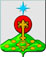 РОССИЙСКАЯ ФЕДЕРАЦИЯСвердловская областьДУМА СЕВЕРОУРАЛЬСКОГО ГОРОДСКОГО ОКРУГАРЕШЕНИЕот 26 июня 2019 года	                    № 34г. СевероуральскОб исполнении бюджета Североуральского городского округа за 2018 годРуководствуясь Бюджетным Кодексом Российской Федерации, Федеральным Законом от 06.10.2003г. № 131-ФЗ «Об общих принципах организации местного самоуправления в Российской Федерации», Уставом Североуральского городского округа, Положением «О бюджетном процессе в Североуральском городском округе», утвержденным решением Думы Североуральского городского округа от 18 декабря 2013 года № 128, Дума Североуральского городского округа РЕШИЛА:	 1. Утвердить отчет об исполнении бюджета Североуральского городского округа за 2018 год, в том числе:1) общий объем доходов бюджета Североуральского городского округа, поступивших в 2018 году, - 1343171,48699 тысяч рублей, включая межбюджетные трансферты из областного бюджета – 940881,39664 тысяч рублей;2) общий объем расходов бюджета Североуральского городского округа, осуществленных в 2018 году, - 1373470,38558 тысяч рублей;3)  размер дефицита бюджета Североуральского городского округа – 30298,89859 тысяч рублей;4) объем расходов на обслуживание муниципального долга Североуральского городского округа, осуществленных в 2018 году, -  26,01783 тысяч рублей.    2. Утвердить общий объем бюджетных ассигнований, направленных из бюджета Североуральского городского округа на исполнение публичных нормативных обязательств, -  141119,30553 тысяч рублей. 3. Утвердить объем муниципального внутреннего долга Североуральского городского округа на 1 января 2019 года равный 47905,01910 тысяч рублей, в том числе входящий в него объем обязательств по муниципальным гарантиям Североуральского городского округа равен 0,00000 тысяч рублей.4. Утвердить доходы бюджета Североуральского городского округа по кодам классификации доходов бюджетов (приложение 1).5. Утвердить расходы бюджета Североуральского городского округа по  ведомственной структуре расходов бюджета Североуральского городского округа (приложение 2).6. Утвердить расходы бюджета Североуральского городского округа по разделам и подразделам классификации расходов бюджетов (приложение 3).7. Утвердить объем средств бюджета Североуральского городского округа, направленных на финансирование муниципальных программ Североуральского городского округа, -  1334111,09167 тысяч рублей (приложение 4);8. Утвердить объем бюджетных ассигнований резервного фонда Администрации Североуральского городского округа, направленных на финансирование расходов бюджета Североуральского городского округа, - 1110,04100 тысяч рублей.9. Утвердить источники финансирования дефицита бюджета Североуральского городского округа по кодам классификации источников финансирования дефицитов бюджетов (приложение 5).10. Утвердить исполнение Программы муниципальных внутренних заимствований Североуральского городского округа (приложение 6).11.  Утвердить размер и структуру муниципального долга по состоянию на 01 января 2019 года, объем и структуру расходов на его обслуживание в 2018 году (Приложение 7).12. Утвердить исполнение Программы муниципальных гарантий Североуральского городского округа (приложение 8).13. Принять к сведению, что при исполнении бюджета Североуральского городского округа объем муниципального долга Североуральского городского округа не превышал предельного муниципального долга Североуральского городского округа, установленного решением Думы Североуральского городского округа о бюджете на 2018 год.14. Принять к сведению, что из бюджета Североуральского городского округа в 2018 году бюджетные кредиты юридическим лицам не предоставлялись.15.  Принять к сведению, что бюджетные инвестиции юридическим лицам, не являющимися муниципальными учреждениями и муниципальными унитарными предприятиями Североуральского городского округа в 2018 году не предоставлялись.16. Опубликовать настоящее Решение в газете «Наше Слово».17. Настоящее Решение вступает в силу на следующий день после его официального опубликования.         18. Контроль за выполнением настоящего Решения возложить на постоянную депутатскую комиссию Думы Североуральского городского округа по бюджету и налогам (Е.С. Матюшенко).Приложение № 1к Решению Думы Североуральского городского округа от 26.06.2019 года № 34  "Об исполнении бюджета Североуральского городского округа за 2018 год"Приложение № 2к Решению Думы Североуральского городского округа от 26.06.2019 года № 34  "Об исполнении бюджета Североуральского городского округа за 2018 год"Приложение № 3к Решению Думы Североуральского городского округа от 26.06.2019 года № 34 "Об исполнении бюджета Североуральского городского округа за 2018 год"Приложение № 4к Решению Думы Североуральского городского округа от 26.06.2019 года № 34  "Об исполнении бюджета Североуральского городского округа за 2018 год"Приложение № 5к Решению Думы Североуральского городского округа от 26.06.2019 года № 34  "Об исполнении бюджета Североуральского городского округа за 2018 год"Источники финансированиядефицита бюджета Североуральского городского округа по кодам классификации источников финансирования дефицитов бюджетовПриложение № 6к Решению Думы Североуральского городского округа от 26.06.2019 года № 34  "Об исполнении бюджета Североуральского городского округа за 2018 год"Исполнение Программы муниципальных внутренних заимствований  Североуральского городского округа за 2018 годПриложение № 7к Решению Думы Североуральского городского округа от 26.06.2019 года № 34 "Об исполнении бюджета Североуральского городского округа за 2018 год"Глава Североуральского городского округа ______________В.П. Матюшенко                                  И.о. Председателя ДумыСевероуральского городского округа______________ А.А. ЗлобинДоходы бюджета Североуральского городского округа по кодам классификации доходов бюджета городского округаДоходы бюджета Североуральского городского округа по кодам классификации доходов бюджета городского округаДоходы бюджета Североуральского городского округа по кодам классификации доходов бюджета городского округаДоходы бюджета Североуральского городского округа по кодам классификации доходов бюджета городского округаДоходы бюджета Североуральского городского округа по кодам классификации доходов бюджета городского округаНомер строки  Код классификации доходов бюджетов  Код классификации доходов бюджетовНаименование администратора доходов бюджета Североуральского городского округа, администратора поступлений в бюджеты Российской Федерации или кода классификации доходов бюджетовСумма средств, поступившая в бюджет Североуральского городского округа в 2018 году в тысячах рублей1004004Министерство финансов Свердловской области296,2400020041163304004000014000411633040040000140Денежные взыскания (штрафы) за нарушение законодательства Российской Федерации о контрактной системе в сфере закупок товаров, работ, услуг для обеспечения государственных и муниципальных нужд для нужд городских округов296,240003017017Министерство природных ресурсов и экологии Свердловской области12,0000040171169004004000014001711690040040000140Прочие поступления от денежных взысканий (штрафов) и иных сумм в возмещение ущерба, зачисляемые в бюджеты городских округов12,000005039039Администрация Северного управленческого округа Свердловской области80,2846060391169004004000014003911690040040000140Прочие поступления от денежных взысканий (штрафов) и иных сумм в возмещение ущерба, зачисляемые в бюджеты городских округов80,284607045045Департамент по охране, контролю и регулированию использования животного мира Свердловской области18,0600080451169004004000014004511690040040000140Прочие поступления от денежных взысканий (штрафов) и иных сумм в возмещение ущерба, зачисляемые в бюджеты городских округов18,060009048048Департамент Федеральной службы по надзору в сфере природопользования по Уральскому федеральному округу12 030,27992100481120101001600012004811201010016000120Плата за выбросы загрязняющих веществ в атмосферный воздух стационарными объектами (федеральные государственные органы, Банк России, органы управления государственными внебюджетными фондами Российской Федерации)1 078,18140110481120103001600012004811201030016000120Плата за сбросы загрязняющих веществ в водные объекты (федеральные государственные органы, Банк России, органы управления государственными внебюджетными фондами Российской Федерации)3 103,58379120481120104101600012004811201041016000120Плата за размещение отходов производства (федеральные государственные органы, Банк России, органы управления государственными внебюджетными фондами Российской Федерации)7 812,92161130481120104201600012004811201042016000120Плата за размещение твердых коммунальных отходов (федеральные государственные органы, Банк России, органы управления государственными внебюджетными фондами Российской Федерации)23,59312140481162502001600014004811625020016000140Денежные взыскания (штрафы) за нарушение законодательства Российской Федерации об особо охраняемых природных территориях (федеральные государственные органы, Банк России, органы управления государственными внебюджетными фондами Российской Федерации)12,0000015081081Управление Федеральной службы по ветеринарному и фитосанитарному надзору по Свердловской области51,00000160811169004004600014008111690040046000140Прочие поступления от денежных взысканий (штрафов) и иных сумм в возмещение ущерба, зачисляемые в бюджеты городских округов (федеральные государственные органы, Банк России, органы управления государственными внебюджетными фондами Российской Федерации)51,0000017100100Управление Федерального казначейства по Свердловской области6 266,96686181001030223001000011010010302230010000110Доходы от уплаты акцизов на дизельное топливо, подлежащие распределению между бюджетами субъектов Российской Федерации и местными бюджетами с учетом установленных дифференцированных нормативов отчислений в местные бюджеты2 792,34312191001030224001000011010010302240010000110Доходы от уплаты акцизов на моторные масла для дизельных и (или) карбюраторных (инжекторных) двигателей, подлежащие распределению между бюджетами субъектов Российской Федерации и местными бюджетами с учетом установленных дифференцированных нормативов отчислений в местные бюджеты26,89211201001030225001000011010010302250010000110Доходы от уплаты акцизов на автомобильный бензин, подлежащие распределению между бюджетами субъектов Российской Федерации и местными бюджетами с учетом установленных дифференцированных нормативов отчислений в местные бюджеты4 073,37490211001030226001000011010010302260010000110Доходы от уплаты акцизов на прямогонный бензин, подлежащие распределению между бюджетами субъектов Российской Федерации и местными бюджетами с учетом установленных дифференцированных нормативов отчислений в местные бюджеты-625,6432722106106Уральское управление государственного автодорожного надзора Федеральной службы по надзору в сфере транспорта10,00000231061169004004600014010611690040046000140Прочие поступления от денежных взысканий (штрафов) и иных сумм в возмещение ущерба, зачисляемые в бюджеты городских округов (федеральные государственные органы, Банк России, органы управления государственными внебюджетными фондами Российской Федерации)10,0000024141141Управление Федеральной службы по надзору в сфере защиты прав потребителей и благополучия человека по Свердловской области1 642,85000251411160801001600014014111608010016000140Денежные взыскания (штрафы) за административные правонарушения в области государственного регулирования производства и оборота этилового спирта, алкогольной, спиртосодержащей продукции (федеральные государственные органы, Банк России, органы управления государственными внебюджетными фондами Российской Федерации)20,00000261411162505001600014014111625050016000140Денежные взыскания (штрафы) за нарушение законодательства в области охраны окружающей среды (федеральные государственные органы, Банк России, органы управления государственными внебюджетными фондами Российской Федерации)120,00000271411162800001600014014111628000016000140Денежные взыскания (штрафы) за нарушение законодательства в области обеспечения санитарно-эпидемиологического благополучия человека и законодательства в сфере защиты прав потребителей (федеральные государственные органы, Банк России, органы управления государственными внебюджетными фондами Российской Федерации)1 191,85000281411169004004600014014111690040046000140Прочие поступления от денежных взысканий (штрафов) и иных сумм в возмещение ущерба, зачисляемые в бюджеты городских округов
 (федеральные государственные органы, Банк России, органы управления государственными внебюджетными фондами Российской Федерации)311,0000029161161Управление Федеральной антимонопольной службы по Свердловской области6,00000301611163304004600014016111633040046000140Денежные взыскания (штрафы) за нарушение законодательства Российской Федерации о контрактной системе в сфере закупок товаров, работ, услуг для обеспечения государственных и муниципальных нужд для нужд городских округов (федеральные государственные органы, Банк России, органы управления государственными внебюджетными фондами Российской Федерации)6,0000031182182Управление Федеральной налоговой службы по Свердловской области339 885,61208321821010201001100011018210102010011000110Налог на доходы физических лиц с доходов, источником которых является налоговый агент, за исключением доходов, в отношении которых исчисление и уплата налога осуществляются в соответствии со статьями 227, 227.1 и 228 Налогового кодекса Российской Федерации (сумма платежа (перерасчеты, недоимка и задолженность по соответствующему платежу, в том числе по отмененному)290 344,57592331821010201001210011018210102010012100110Налог на доходы физических лиц с доходов, источником которых является налоговый агент, за исключением доходов, в отношении которых исчисление и уплата налога осуществляются в соответствии со статьями 227, 227.1 и 228 Налогового кодекса Российской Федерации (пени по соответствующему платежу)1 266,57054341821010201001300011018210102010013000110Налог на доходы физических лиц с доходов, источником которых является налоговый агент, за исключением доходов, в отношении которых исчисление и уплата налога осуществляются в соответствии со статьями 227, 227.1 и 228 Налогового кодекса Российской Федерации (суммы денежных взысканий (штрафов) по соответствующему платежу согласно законодательству Российской Федерации)978,62792351821010201001400011018210102010014000110Налог на доходы физических лиц с доходов, источником которых является налоговый агент, за исключением доходов, в отношении которых исчисление и уплата налога осуществляются в соответствии со статьями 227, 227.1 и 228 Налогового кодекса Российской Федерации (прочие поступления)0,00436361821010202001100011018210102020011000110Налог на доходы физических лиц с доходов, полученных от осуществления деятельности физическими лицами, зарегистрированными в качестве индивидуальных предпринимателей, нотариусов, занимающихся частной практикой, адвокатов, учредивших адвокатские кабинеты, и других лиц, занимающихся частной практикой в соответствии со статьей 227 Налогового кодекса Российской Федерации (сумма платежа (перерасчеты, недоимка и задолженность по соответствующему платежу, в том числе по отмененному)129,23125371821010202001210011018210102020012100110Налог на доходы физических лиц с доходов, полученных от осуществления деятельности физическими лицами, зарегистрированными в качестве индивидуальных предпринимателей, нотариусов, занимающихся частной практикой, адвокатов, учредивших адвокатские кабинеты, и других лиц, занимающихся частной практикой в соответствии со статьей 227 Налогового кодекса Российской Федерации (пени по соответствующему платежу)1,17690381821010202001300011018210102020013000110Налог на доходы физических лиц с доходов, полученных от осуществления деятельности физическими лицами, зарегистрированными в качестве индивидуальных предпринимателей, нотариусов, занимающихся частной практикой, адвокатов, учредивших адвокатские кабинеты, и других лиц, занимающихся частной практикой в соответствии со статьей 227 Налогового кодекса Российской Федерации (суммы денежных взысканий (штрафов) по соответствующему платежу согласно законодательству Российской Федерации)12,18078391821010203001100011018210102030011000110Налог на доходы физических лиц с доходов, полученных физическими лицами в соответствии со статьей 228 Налогового кодекса Российской Федерации (сумма платежа (перерасчеты, недоимка и задолженность по соответствующему платежу, в том числе по отмененному)777,53723401821010203001210011018210102030012100110Налог на доходы физических лиц с доходов, полученных физическими лицами в соответствии со статьей 228 Налогового кодекса Российской Федерации (пени по соответствующему платежу)19,50966411821010203001300011018210102030013000110Налог на доходы физических лиц с доходов, полученных физическими лицами в соответствии со статьей 228 Налогового кодекса Российской Федерации (суммы денежных взысканий (штрафов) по соответствующему платежу согласно законодательству Российской Федерации)65,90641421821010203001400011018210102030014000110Налог на доходы физических лиц с доходов, полученных физическими лицами в соответствии со статьей 228 Налогового кодекса Российской Федерации (прочие поступления)37,69681431821010204001100011018210102040011000110Налог на доходы физических лиц в виде фиксированных авансовых платежей с доходов, полученных физическими лицами, являющимися иностранными гражданами, осуществляющими трудовую деятельность по найму на основании патента в соответствии со статьей 227.1 Налогового кодекса Российской Федерации (сумма платежа (перерасчеты, недоимка и задолженность по соответствующему платежу, в том числе по отмененному)3 365,20772441821050101101100011018210501011011000110Налог, взимаемый с налогоплательщиков, выбравших в качестве объекта налогообложения доходы (сумма платежа (перерасчеты, недоимка и задолженность по соответствующему платежу, в том числе по отмененному)1 690,87924451821050101101210011018210501011012100110Налог, взимаемый с налогоплательщиков, выбравших в качестве объекта налогообложения доходы (пени по соответствующему платежу)57,64864461821050101101300011018210501011013000110Налог, взимаемый с налогоплательщиков, выбравших в качестве объекта налогообложения доходы (суммы денежных взысканий (штрафов) по соответствующему платежу согласно законодательству Российской Федерации)17,01759471821050101101400011018210501011014000110Налог, взимаемый с налогоплательщиков, выбравших в качестве объекта налогообложения доходы (прочие поступления)-12,75000481821050101201100011018210501012011000110Налог, взимаемый с налогоплательщиков, выбравших в качестве объекта налогообложения доходы (за налоговые периоды, истекшие до 1 января 2011 года) (сумма платежа (перерасчеты, недоимка и задолженность по соответствующему платежу, в том числе по отмененному)4,44852491821050101201210011018210501012012100110Налог, взимаемый с налогоплательщиков, выбравших в качестве объекта налогообложения доходы (за налоговые периоды, истекшие до 1 января 2011 года) (пени по соответствующему платежу)1,38769501821050102101100011018210501021011000110Налог, взимаемый с налогоплательщиков, выбравших в качестве объекта налогообложения доходы, уменьшенные на величину расходов (сумма платежа (перерасчеты, недоимка и задолженность по соответствующему платежу, в том числе по отмененному)2 377,72558511821050102101210011018210501021012100110Налог, взимаемый с налогоплательщиков, выбравших в качестве объекта налогообложения доходы, уменьшенные на величину расходов (сумма платежа (перерасчеты, недоимка и задолженность по соответствующему платежу, в том числе по отмененному)60,09764521821050102101300011018210501021013000110Налог, взимаемый с налогоплательщиков, выбравших в качестве объекта налогообложения доходы, уменьшенные на величину расходов (суммы денежных взысканий (штрафов) по соответствующему платежу согласно законодательству Российской Федерации)4,77069531821050102201210011018210501022012100110Налог, взимаемый с налогоплательщиков, выбравших в качестве объекта налогообложения доходы, уменьшенные на величину расходов (за налоговые периоды, истекшие до 1 января 2011 года) (пени по соответствующему платежу)6,31558541821050102201300011018210501022013000110Налог, взимаемый с налогоплательщиков, выбравших в качестве объекта налогообложения доходы, уменьшенные на величину расходов (за налоговые периоды, истекшие до 1 января 2011 года) (суммы денежных взысканий (штрафов) по соответствующему платежу согласно законодательству Российской Федерации)0,05886551821050105001100011018210501050011000110Минимальный налог, зачисляемый в бюджеты субъектов Российской Федерации (сумма платежа (перерасчеты, недоимка и задолженность по соответствующему платежу, в том числе по отмененному)-7,81699561821050105001210011018210501050012100110Минимальный налог, зачисляемый в бюджеты субъектов Российской Федерации (пени по соответствующему налогу)2,25500571821050201002100011018210502010021000110Единый налог на вмененный доход для отдельных видов деятельности (сумма платежа (перерасчеты, недоимка и задолженность по соответствующему платежу, в том числе по отмененному)13 604,91324581821050201002210011018210502010022100110Единый налог на вмененный доход для отдельных видов деятельности (пени по соответствующему платежу)76,68308591821050201002220011018210502010022200110Единый налог на вмененный доход для отдельных видов деятельности (проценты по соответствующему платежу)0,00300601821050201002300011018210502010023000110Единый налог на вмененный доход для отдельных видов деятельности (суммы денежных взысканий (штрафов) по соответствующему платежу согласно законодательству Российской Федерации)112,82770611821050201002400011018210502010024000110Единый налог на вмененный доход для отдельных видов деятельности (прочие поступления)-0,00807621821050202002210011018210502020022100110Единый налог на вмененный доход для отдельных видов деятельности (за налоговые периоды, истекшие до 1 января 2011 года) (пени по соответствующему платежу)4,43423631821050202002300011018210502020023000110Единый налог на вмененный доход для отдельных видов деятельности (за налоговые периоды, истекшие до 1 января 2011 года) (суммы денежных взысканий (штрафов) по соответствующему платежу согласно законодательству Российской Федерации)0,72000641821050301001100011018210503010011000110Единый сельскохозяйственный налог (сумма платежа (перерасчеты, недоимка и задолженность по соответствующему платежу, в том числе по отмененному)0,42000651821050301001210011018210503010012100110Единый сельскохозяйственный налог (пени по соответствующему платежу)0,00091661821050301001300011018210503010013000110Единый сельскохозяйственный налог (суммы денежных взысканий (штрафов) по соответствующему платежу согласно законодательству Российской Федерации)-4,08000671821050401002100011018210504010021000110Налог, взимаемый в связи с применением патентной системы налогообложения, зачисляемый в бюджеты городских округов (сумма платежа (перерасчеты, недоимка и задолженность по соответствующему платежу, в том числе по отмененному)2 011,36711681821050401002210011018210504010022100110Налог, взимаемый в связи с применением патентной системы налогообложения, зачисляемый в бюджеты городских округов (пени по соответствующему платежу)0,80578691821060102004100011018210601020041000110Налог на имущество физических лиц, взимаемый по ставкам, применяемым к объектам налогообложения, расположенным в границах городских округов (сумма платежа (перерасчеты, недоимка и задолженность по соответствующему платежу, в том числе по отмененному)6 779,51661701821060102004210011018210601020042100110Налог на имущество физических лиц, взимаемый по ставкам, применяемым к объектам налогообложения, расположенным в границах городских округов (пени по соответствующему платежу)182,13548711821060102004220011018210601020042200110Налог на имущество физических лиц, взимаемый по ставкам, применяемым к объектам налогообложения, расположенным в границах городских округов (проценты по соответствующему платежу)0,20094721821060102004400011018210601020044000110Налог на имущество физических лиц, взимаемый по ставкам, применяемым к объектам налогообложения, расположенным в границах городских округов (прочие поступления)-0,00925731821060603204100011018210606032041000110Земельный налог с организаций, обладающих земельным участком, расположенным в границах городских округов (сумма платежа (перерасчеты, недоимка и задолженность по соответствующему платежу, в том числе по отмененному)7 727,41828741821060603204210011018210606032042100110Земельный налог с организаций, обладающих земельным участком, расположенным в границах городских округов (пени по соответствующему налогу)61,96603751821060603204300011018210606032043000110Земельный налог с организаций, обладающих земельным участком, расположенным в границах городских округов (суммы денежных взысканий (штрафов) по соответствующему платежу согласно законодательству Российской Федерации)8,89440761821060604204100011018210606042041000110Земельный налог с физических лиц, обладающих земельным участком, расположенным в границах городских округов (сумма платежа (перерасчеты, недоимка и задолженность по соответствующему платежу, в том числе по отмененному)2 650,84393771821060604204210011018210606042042100110Земельный налог с физических лиц, обладающих земельным участком, расположенным в границах городских округов (пени по соответствующему платежу)56,44409781821060604204300011018210606042043000110Земельный налог с физических лиц, обладающих земельным участком, расположенным в границах городских округов (суммы денежных взысканий (штрафов) по соответствующему платежу согласно законодательству Российской Федерации)-0,71320791821060604204400011018210606042044000110Земельный налог с физических лиц, обладающих земельным участком, расположенным в границах городских округов (прочие поступления)-0,01258801821080301001100011018210803010011000110Государственная пошлина по делам, рассматриваемым в судах общей юрисдикции, мировыми судьями (за исключением Верховного Суда Российской Федерации) (сумма платежа (перерасчеты, недоимка и задолженность по соответствующему платежу, в том числе по отмененному)5 408,90028811821160301001600014018211603010016000140Денежные взыскания (штрафы) за нарушение законодательства о налогах и сборах, предусмотренные статьями 116, 119.1, 119.2, пунктами 1 и 2 статьи 120, статьями 125, 126, 126.1, 128, 129, 129.1, 129.4, 132, 133, 134, 135, 135.1, 135.2 Налогового кодекса Российской Федерации (федеральные государственные органы, Банк России, органы управления государственными внебюджетными органами Российской Федерации)1,17655821821160303001600014018211603030016000140Денежные взыскания (штрафы) за административные правонарушения в области налогов и сборов, предусмотренные Кодексом Российской Федерации об административных правонарушениях (федеральные государственные органы, Банк России, органы управления государственными внебюджетными фондами Российской Федерации)0,5000083188188отдел Министерства внутренних дел Российской Федерации по городу Североуральску988,14344841881160801001600014018811608010016000140Денежные взыскания (штрафы) за административные правонарушения в области государственного регулирования производства и оборота этилового спирта, алкогольной, спиртосодержащей продукции (федеральные государственные органы, Банк России, органы управления государственными внебюджетными фондами Российской Федерации)153,00000851881162800001600014018811628000016000140Денежные взыскания (штрафы) за нарушение законодательства в области обеспечения санитарно-эпидемиологического благополучия человека и законодательства в сфере защиты прав потребителей (федеральные государственные органы, Банк России, органы управления государственными внебюджетными фондами Российской Федерации)13,51000861881164300001600014018811643000016000140Денежные взыскания (штрафы) за нарушение законодательства Российской Федерации об административных правонарушениях, предусмотренные статьей 20.25 Кодекса Российской Федерации об административных правонарушениях (федеральные государственные органы, Банк России, органы управления государственными внебюджетными фондами Российской Федерации)86,32986871881169004004600014018811690040046000140Прочие поступления от денежных взысканий (штрафов) и иных сумм в возмещение ущерба, зачисляемые в бюджеты городских округов (федеральные государственные органы, Банк России, органы управления государственными внебюджетными фондами Российской Федерации)735,3035888321321Управление Федеральной службы государственной регистрации, кадастра и картографии по Свердловской области50,00000893211162506001600014032111625060016000140Денежные взыскания (штрафы) за нарушение земельного законодательства (федеральные государственные органы, Банк России, органы управления государственными внебюджетными фондами Российской Федерации)50,0000090901901Администрация Североуральского городского округа247 367,04566919011110501204000112090111105012040001120Доходы, получаемые в виде арендной платы за земельные участки, государственная собственность на которые не разграничена и которые расположены в границах городских округов, а также средства от продажи права на заключение договоров аренды указанных земельных участков (доходы, получаемые в виде арендной платы за указанные земельные участки)32 053,50772929011110502404000112090111105024040001120Доходы, получаемые в виде арендной платы, а также средства от продажи права на заключение договоров аренды за земли, находящиеся в собственности городских округов (за исключением земельных участков муниципальных бюджетных и автономных учреждений) (доходы, получаемые в виде арендной платы за указанные земельные участки)235,51574939011110507404000312090111105074040003120Доходы от сдачи в аренду имущества, составляющего казну городских округов (за исключением земельных участков) (доходы от сдачи в аренду объектов нежилого фонда городских округов, находящихся в казне городских округов и не являющихся памятниками истории, культуры и градостроительства)4 608,53943949011110507404000412090111105074040004120Доходы от сдачи в аренду имущества, составляющего казну городских округов (за исключением земельных участков) (плата за пользование жилыми помещениями (плата за наём) муниципального жилищного фонда, находящегося в казне городских округов)5 572,16749959011110532404000012090111105324040000120Плата по соглашениям об установлении сервитута, заключенным органами местного самоуправления городских округов, государственными или муниципальными предприятиями либо государственными или муниципальными учреждениями в отношении земельных участков, находящихся в собственности городских округов8,63552969011110701404000012090111107014040000120Доходы от перечисления части прибыли, остающейся после уплаты налогов и иных обязательных платежей муниципальных унитарных предприятий, созданных городскими округами139,57437979011120404104000012090111204041040000120Плата за использование лесов, расположенных на землях иных категорий, находящихся в собственности городских округов, в части платы по договору купли-продажи лесных насаждений162,52600989011130199404000413090111301994040004130Прочие доходы от оказания платных услуг (работ) получателями средств бюджетов городских округов (прочие доходы от оказания платных услуг (работ)8,60000999011130206404000013090111302064040000130Доходы, поступающие в порядке возмещения расходов, понесенных в связи с эксплуатацией имущества городских округов16,798761009011130299404000113090111302994040001130Прочие доходы от компенсации затрат бюджетов городских округов (возврат дебиторской задолженности прошлых лет)1 610,362751019011130299404000313090111302994040003130Прочие доходы от компенсации затрат бюджетов городских округов (прочие доходы)237,953121029011140204304000141090111402043040001410Доходы от реализации иного имущества, находящегося в собственности городских округов (за исключением имущества муниципальных бюджетных и автономных учреждений, а также имущества муниципальных унитарных предприятий, в том числе казенных), в части реализации основных средств по указанному имуществу (доходы от реализации объектов нежилого фонда)3 881,213821039011140601204000043090111406012040000430Доходы от продажи земельных участков, государственная собственность на которые не разграничена и которые расположены в границах городских округов571,180271049011140631204000043090111406312040000430Плата за увеличение площади земельных участков, находящихся в частной собственности, в результате перераспределения таких земельных участков и земель (или) земельных участков, государственная собственность на которые не разграничена и которые расположены в границах городских округов0,853241059011163304004000014090111633040040000140Денежные взыскания (штрафы) за нарушение законодательства Российской Федерации о контрактной системе в сфере закупок товаров, работ, услуг для обеспечения государственных и муниципальных нужд для нужд городских округов532,966111069011165102002000014090111651020020000140Денежные взыскания (штрафы), установленные законами субъектов Российской Федерации за несоблюдение муниципальных правовых актов, зачисляемые в бюджеты городских округов199,193721079011170104004000018090111701040040000180Невыясненные поступления, зачисляемые в бюджеты городских округов67,600001089012022512704000015190120225127040000151Субсидии бюджетам городских округов на реализацию мероприятий по поэтапному внедрению Всероссийского физкультурно-спортивного комплекса "Готов к труду и обороне" (ГТО)124,600001099012022549704000015190120225497040000151Субсидии бюджетам городских округов на реализацию мероприятий по обеспечению жильем молодых семей1 659,953221109012022552704000015190120225527040000151Субсидии бюджетам городских округов на государственную поддержку малого и среднего предпринимательства, включая крестьянские (фермерские) хозяйства, а также на реализацию мероприятий по поддержке молодежного предпринимательства1 034,479751119012022555504000015190120225555040000151Субсидии бюджетам городских округов на поддержку государственных программ субъектов Российской Федерации и муниципальных программ формирования современной городской среды8 400,449971129012022999904000015190120229999040000151Прочие субсидии бюджетам городских округов4 781,750001139012023002204000015190120230022040000151Субвенции бюджетам городских округов на предоставление гражданам субсидий на оплату жилого помещения и коммунальных услуг20 600,000001149012023002404000015190120230024040000151Субвенции бюджетам городских округов на выполнение передаваемых полномочий субъектов Российской Федерации93 884,558751159012023512004000015190120235120040000151Субвенции бюджетам городских округов на осуществление полномочий по составлению (изменению) списков кандидатов в присяжные заседатели федеральных судов общей юрисдикции в Российской Федерации172,800001169012023525004000015190120235250040000151Субвенции бюджетам городских округов на оплату жилищно-коммунальных услуг отдельным категориям граждан34 733,134001179012023546204000015190120235462040000151Субвенции бюджетам городских округов на компенсацию отдельным категориям граждан оплаты взноса на капитальный ремонт общего имущества в многоквартирном доме91,424451189012024999904000015190120249999040000151Прочие межбюджетные трансферты, передаваемые бюджетам городских округов36 214,600001199012040409904000018090120404099040000180Прочие безвозмездные поступления от негосударственных организаций в бюджеты городских округов-13,206911209012192555504000015190121925555040000151Возврат остатков субсидий на поддержку государственных программ субъектов Российской Федерации и муниципальных программ формирования современной городской среды из бюджетов городских округов-915,239261219012193525004000015190121935250040000151Возврат остатков субвенций на оплату жилищно-коммунальных услуг отдельным категориям граждан из бюджетов городских округов-547,567701229012193546204000015190121935462040000151Возврат остатков субвенций на компенсацию отдельным категориям граждан оплаты взноса на капитальный ремонт общего имущества в многоквартирном доме из бюджетов городских округов-9,373701239012196001004000015190121960010040000151Возврат прочих остатков субсидий, субвенций и иных межбюджетных трансфертов, имеющих целевое назначение, прошлых лет из бюджетов городских округов-2 752,50497124906906Управление образования Администрации Североуральского городского округа460 006,289351259062022502704000015190620225027040000151Субсидии бюджетам городских округов на реализацию мероприятий государственной программы Российской Федерации "Доступная среда" на 2011 - 2020 годы787,237501269062022999904000015190620229999040000151Прочие субсидии бюджетам городских округов65 509,509001279062023999904000015190620239999040000151Прочие субвенции бюджетам городских округов372 360,500001289062024999904000015190620249999040000151Прочие межбюджетные трансферты, передаваемые бюджетам городских округов26 085,400001299062180402004000018090621804020040000180Доходы бюджетов городских округов от возврата автономными учреждениями остатков субсидий прошлых лет17,641631309062196001004000015190621960010040000151Возврат прочих остатков субсидий, субвенций и иных межбюджетных трансфертов, имеющих целевое назначение, прошлых лет из бюджетов городских округов-4 753,99878131913913Контрольно-счетная палата Североуральского городского округа6,049201329131169004004000014091311690040040000140Прочие поступления от денежных взысканий (штрафов) и иных сумм в возмещение ущерба, зачисляемые в бюджеты городских округов6,04920133919919Финансовое управление Администрации Североуральского городского округа274 454,665881349191130299404000113091911302994040001130Прочие доходы от компенсации затрат бюджетов городских округов (возврат дебиторской задолженности прошлых лет)20,665881359191170104004000018091911701040040000180Невыясненные поступления, зачисляемые в бюджеты городских округов-7,000001369192021500104000015191920215001040000151Дотации бюджетам городских округов на выравнивание бюджетной обеспеченности1 504,000001379192022999904000015191920229999040000151Прочие субсидии бюджетам городских округов272 937,00000138ИтогоИтогоИтого1 343 171,48699Расходы бюджета Североуральского городского округа Расходы бюджета Североуральского городского округа Расходы бюджета Североуральского городского округа Расходы бюджета Североуральского городского округа Расходы бюджета Североуральского городского округа Расходы бюджета Североуральского городского округа Расходы бюджета Североуральского городского округа Расходы бюджета Североуральского городского округа Расходы бюджета Североуральского городского округа по ведомственной структуре расходов бюджета Североуральского городского округапо ведомственной структуре расходов бюджета Североуральского городского округапо ведомственной структуре расходов бюджета Североуральского городского округапо ведомственной структуре расходов бюджета Североуральского городского округапо ведомственной структуре расходов бюджета Североуральского городского округапо ведомственной структуре расходов бюджета Североуральского городского округапо ведомственной структуре расходов бюджета Североуральского городского округапо ведомственной структуре расходов бюджета Североуральского городского округапо ведомственной структуре расходов бюджета Североуральского городского округаномер строкиНаименование главного распорядителя бюджетных средств, раздела, подраздела, целевой статьи и вида расходовКод главного распорядителяКод раздела, подразделаКод целевой статьиКод вида расходовУтвержденные бюджетные назначения по решению Думы СГО от 12.12.2018 г. № 82 в тысячах рублейУтвержденные бюджетные назначения с учетом уточнений на 2018 год в тысячах рублейРасходы бюджета, осуществленные в 2018 году в тысячах рублей% исполнения к графе 8номер строкиНаименование главного распорядителя бюджетных средств, раздела, подраздела, целевой статьи и вида расходовКод главного распорядителяКод раздела, подразделаКод целевой статьиКод вида расходовУтвержденные бюджетные назначения по решению Думы СГО от 12.12.2018 г. № 82 в тысячах рублейУтвержденные бюджетные назначения с учетом уточнений на 2018 год в тысячах рублейРасходы бюджета, осуществленные в 2018 году в тысячах рублей% исполнения к графе 8123456789101    Администрация Североуральского городского округа901624 168,86170624 168,86170591 840,2112694,822      ОБЩЕГОСУДАРСТВЕННЫЕ ВОПРОСЫ901010076 865,1743875 755,1333874 070,9689097,783        Функционирование высшего должностного лица субъекта Российской Федерации и муниципального образования90101021 797,100001 797,100001 797,10000100,004          Непрограммные направления деятельности901010270000000001 797,100001 797,100001 797,10000100,005              Обеспечение деятельности Главы Североуральского городского округа901010270000210301 797,100001 797,100001 797,10000100,006                Расходы на выплаты персоналу  государственных (муниципальных)  органов901010270000210301201 797,100001 797,100001 797,10000100,007        Функционирование Правительства Российской Федерации, высших исполнительных органов государственной власти субъектов Российской Федерации, местных администраций901010433 796,1560033 796,1560033 663,4433199,618          Муниципальная программа Североуральского городского округа "Совершенствование социально-экономической политики в Североуральском городском округе"  на 2014-2020 годы9010104010000000033 796,1560033 796,1560033 663,4433199,619            Подпрограмма "Развитие  муниципальной службы в Североуральском городском округе"90101040140000000147,10000147,10000132,7830090,2710              Мероприятия по повышению квалификации муниципальных служащих90101040140121060147,10000147,10000132,7830090,2711                Расходы на выплаты персоналу  государственных (муниципальных)  органов90101040140121060120104,00000104,0000089,6830086,2312                Иные закупки товаров, работ и услуг для обеспечения государственных (муниципальных) нужд9010104014012106024043,1000043,1000043,10000100,0013            Подпрограмма" Обеспечение  реализации муниципальной программы Североуральского городского округа  "Совершенствование социально-экономической политики в Североуральском городском округе"9010104015000000033 649,0560033 649,0560033 530,6603199,6514              Обеспечение деятельности муниципальных органов (центральный аппарат)9010104015012101033 649,0560033 649,0560033 530,6603199,6515                Расходы на выплаты персоналу  государственных (муниципальных)  органов9010104015012101012032 796,6000032 796,6000032 796,53542100,0016                Иные закупки товаров, работ и услуг для обеспечения государственных (муниципальных) нужд90101040150121010240341,30000341,30000329,6688996,5917                Уплата налогов, сборов и иных платежей90101040150121010850511,15600511,15600404,4560079,1318        Судебная система9010105172,80000172,80000172,80000100,0019          Муниципальная программа Североуральского городского округа "Совершенствование социально-экономической политики в Североуральском городском округе"  на 2014-2020 годы90101050100000000172,80000172,80000172,80000100,0020            Подпрограмма" Обеспечение  реализации муниципальной программы Североуральского городского округа  "Совершенствование социально-экономической политики в Североуральском городском округе"90101050150000000172,80000172,80000172,80000100,0021              Финансовое обеспечение государственных полномочий по составлению (изменению и дополнению) списков кандидатов в присяжные заседатели федеральных судов общей юрисдикции90101050150851200172,80000172,80000172,80000100,0022                Иные закупки товаров, работ и услуг для обеспечения государственных (муниципальных) нужд90101050150851200240172,80000172,80000172,80000100,0023        Резервные фонды*90101111 400,00000289,959000,0000079,3024          Непрограммные направления деятельности901011170000000001 400,00000289,959000,0000079,3025              Резервный фонд Администрации Североуральского городского округа901011170000240001 400,00000289,959000,0000079,3026                Резервные средства901011170000240008701 400,00000289,959000,0000079,3027        Другие общегосударственные вопросы901011339 699,1183839 699,1183838 437,6255996,8228          Муниципальная программа Североуральского городского округа "Совершенствование социально-экономической политики в Североуральском городском округе"  на 2014-2020 годы9010113010000000034 175,8304134 175,8304133 794,4080898,8829            Подпрограмма" Обеспечение  реализации муниципальной программы Североуральского городского округа  "Совершенствование социально-экономической политики в Североуральском городском округе"9010113015000000034 175,8304134 175,8304133 794,4080898,8830              Обеспечение деятельности муниципальных органов (центральный аппарат) УРМЗ901011301502210102 393,600002 393,600002 391,7417599,9231                Расходы на выплаты персоналу  государственных (муниципальных)  органов901011301502210101202 381,600002 381,600002 380,8017599,9732                Иные закупки товаров, работ и услуг для обеспечения государственных (муниципальных) нужд9010113015022101024012,0000012,0000010,9400091,1733              Обеспечение деятельности (оказание услуг) муниципальных учреждений по обеспечению хозяйственного обслуживания9010113015032300116 124,3380716 124,3380715 865,7010498,4034                Расходы на выплаты персоналу казенных учреждений901011301503230011107 506,788077 506,788077 461,3880799,4035                Иные закупки товаров, работ и услуг для обеспечения государственных (муниципальных) нужд901011301503230012408 596,350008 596,350008 386,8179797,5636                Уплата налогов, сборов и иных платежей9010113015032300185021,2000021,2000017,4950082,5237              Обеспечение деятельности (оказание услуг) учебно-методических кабинетов, централизованных бухгалтерий, групп хозяйственного обслуживания, учебных фильмотек, межшкольных учебно-производственных комбинатов и  логопедических пунктов9010113015032300213 781,8060013 781,8060013 756,2987499,8138                Расходы на выплаты персоналу казенных учреждений9010113015032300211013 121,6200013 121,6200013 103,8259799,8639                Иные закупки товаров, работ и услуг для обеспечения государственных (муниципальных) нужд90101130150323002240658,98600658,98600651,6727798,8940                Уплата налогов, сборов и иных платежей901011301503230028501,200001,200000,8000066,6741              Организация деятельности муниципального архива901011301503230031 366,786341 366,786341 321,3665596,6842                Расходы на выплаты персоналу казенных учреждений901011301503230031101 066,681861 066,681861 048,8837298,3343                Иные закупки товаров, работ и услуг для обеспечения государственных (муниципальных) нужд90101130150323003240300,10448300,10448272,4828390,8044              Реализация мер по обеспечению целевых показателей, установленных указами Президента Российской Федерации по повышению оплаты труда работников бюджетной сферы, в муниципальных архивных учреждениях9010113015034620090,8000090,8000090,80000100,0045                Расходы на выплаты персоналу казенных учреждений9010113015034620011090,8000090,8000090,80000100,0046              Исполнение судебных актов, принятых в связи с неисполнением полномочий органов  местного самоуправления9010113015042000050,0000050,000000,000000,0047                Исполнение судебных актов9010113015042000083050,0000050,000000,000000,0048              Осуществление государственного полномочия Свердловской области по определению перечня лиц, уполномоченных составлять протоколы об административных правонарушениях901011301505411000,100000,100000,10000100,0049                Иные закупки товаров, работ и услуг для обеспечения государственных (муниципальных) нужд901011301505411002400,100000,100000,10000100,0050              Осуществление государственного полномочия Свердловской области  по созданию административных комиссий90101130150641200106,40000106,40000106,40000100,0051                Иные закупки товаров, работ и услуг для обеспечения государственных (муниципальных) нужд90101130150641200240106,40000106,40000106,40000100,0052              Осуществление  государственного полномочия Свердловской области по хранению, комплектованию, учету и использованию архивных документов, относящихся к государственной собственности Свердловской области90101130150746100262,00000262,00000262,00000100,0053                Иные закупки товаров, работ и услуг для обеспечения государственных (муниципальных) нужд90101130150746100240262,00000262,00000262,00000100,0054          Муниципальная программа Североуральского городского округа " Управление муниципальной собственностью  Североуральского городского округа" на 2015 -2020 годы901011302000000004 145,504474 145,504473 642,5655187,8755              Обеспечение приватизации,  проведение предпродажной подготовки  и передачи в пользование объектов муниципальной собственности90101130200320000238,00000238,00000150,0000063,0356                Иные закупки товаров, работ и услуг для обеспечения государственных (муниципальных) нужд90101130200320000240238,00000238,00000150,0000063,0357              Мероприятия по управлению и  распоряжению муниципальным имуществом (содержание объектов и обеспечение сохранности объектов муниципальной собственности)901011302004200003 907,504473 907,504473 492,5655189,3858                Иные закупки товаров, работ и услуг для обеспечения государственных (муниципальных) нужд901011302004200002403 907,504473 907,504473 492,5655189,3859          Муниципальная программа Североуральского городского округа "Безопасность жизнедеятельности населения  Североуральского городского округа" на 2014-2020 годы90101131000000000174,18350174,18350100,0000057,4160            Подпрограмма "Предупреждение распространения заболевания, вызываемого вирусом иммунодефицита человека в Североуральском городском округе"9010113102000000074,1835074,1835061,2000082,5061              Мероприятия по первичной профилактике ВИЧ- инфекции на территории Североуральского городского округа9010113102012000074,1835074,1835061,2000082,5062                Иные закупки товаров, работ и услуг для обеспечения государственных (муниципальных) нужд9010113102012000024074,1835074,1835061,2000082,5063            Подпрограмма "Предупреждение распространения наркомании на территории Североуральского городского округа"90101131030000000100,00000100,0000038,8000038,8064              Мероприятия по предупреждению распространения  наркомании на территории Североуральского городского округа90101131030120000100,00000100,0000038,8000038,8065                Иные закупки товаров, работ и услуг для обеспечения государственных (муниципальных) нужд90101131030120000240100,00000100,0000038,8000038,8066          Непрограммные направления деятельности901011370000000001 203,600001 203,60000900,6520074,8367              Реализация комплекса официальных мероприятий90101137000020040850,00000850,00000847,0520099,6568                Иные закупки товаров, работ и услуг для обеспечения государственных (муниципальных) нужд90101137000020040240850,00000850,00000847,0520099,6569              Расходы на исполнение судебных актов90101137000020050300,00000300,000000,000000,0070                Исполнение судебных актов90101137000020050830300,00000300,000000,000000,0071              Средства из резервного фонда Правительства Свердловской области9010113700004070053,6000053,6000053,60000100,0072                Иные закупки товаров, работ и услуг для обеспечения государственных (муниципальных) нужд9010113700004070024053,6000053,6000053,60000100,0073      НАЦИОНАЛЬНАЯ БЕЗОПАСНОСТЬ И ПРАВООХРАНИТЕЛЬНАЯ ДЕЯТЕЛЬНОСТЬ90103007 706,135638 816,176638 726,5478298,9874        Защита населения и территории от чрезвычайных ситуаций природного и техногенного характера, гражданская оборона90103096 915,757678 025,798678 001,9798699,7075          Муниципальная программа Североуральского городского округа "Развитие системы гражданской обороны, защита населения и территории Североуральского городского округа от чрезвычайных ситуаций природного и техногенного характера, обеспечение пожарной безопасности и безопасности людей на водных объектах" на 2014-2020 годы901030911000000006 915,757676 915,757676 891,9388699,6676              Мероприятия по гражданской обороне90103091100120000163,80000163,80000163,80000100,0077                Иные закупки товаров, работ и услуг для обеспечения государственных (муниципальных) нужд90103091100120000240163,80000163,80000163,80000100,0078              Предупреждение и ликвидация чрезвычайных ситуаций природного и техногенного характера, обеспечение безопасности  на водных объектах90103091100220000181,12767181,12767173,8690095,9979                Иные закупки товаров, работ и услуг для обеспечения государственных (муниципальных) нужд90103091100220000240181,12767181,12767173,8690095,9980              Создание резерва материальных запасов по предупреждению и ликвидации последствий чрезвычайных ситуаций природного и техногенного характера90103091100320000124,65800124,65800124,65800100,0081                Иные закупки товаров, работ и услуг для обеспечения государственных (муниципальных) нужд90103091100320000240124,65800124,65800124,65800100,0082              Обеспечение деятельности (оказание услуг)  единой дежурно-диспетчерской службы и системы оперативно-диспетчерского управления901030911004230006 446,172006 446,172006 429,6118699,7483                Расходы на выплаты персоналу казенных учреждений901030911004230001105 762,936005 762,936005 761,7493499,9884                Иные закупки товаров, работ и услуг для обеспечения государственных (муниципальных) нужд90103091100423000240661,46400661,46400646,4725297,7385                Уплата налогов, сборов и иных платежей9010309110042300085021,7720021,7720021,3900098,2586          Непрограммные направления деятельности901030970000000000,000001 110,041001 110,04100100,0087              Резервный фонд Администрации Североуральского городского округа901030970000240000,000001 110,041001 110,04100100,0088                Иные закупки товаров, работ и услуг для обеспечения государственных (муниципальных) нужд901030970000240002400,000001 110,041001 110,04100100,0089        Обеспечение пожарной безопасности9010310385,37796385,37796385,37796100,0090          Муниципальная программа Североуральского городского округа "Развитие системы гражданской обороны, защита населения и территории Североуральского городского округа от чрезвычайных ситуаций природного и техногенного характера, обеспечение пожарной безопасности и безопасности людей на водных объектах" на 2014-2020 годы90103101100000000385,37796385,37796385,37796100,0091              Обеспечение первичных мер пожарной безопасности90103101100520000385,37796385,37796385,37796100,0092                Иные закупки товаров, работ и услуг для обеспечения государственных (муниципальных) нужд90103101100520000240385,37796385,37796385,37796100,0093        Другие вопросы в области национальной безопасности и правоохранительной деятельности9010314405,00000405,00000339,1900083,7594          Муниципальная программа Североуральского городского округа "Безопасность жизнедеятельности населения  Североуральского городского округа" на 2014-2020 годы90103141000000000405,00000405,00000339,1900083,7595            Подпрограмма "Профилактика экстремизма и терроризма  на территории  Североуральского городского округа"90103141010000000405,00000405,00000339,1900083,7596              Реализация мероприятий по обеспечению безопасности граждан,  профилактике экстремизма и терроризма, а также минимизация и ликвидация последствий его проявления  на территории Североуральского городского округа90103141010120000255,00000255,00000239,1900093,8097                Иные закупки товаров, работ и услуг для обеспечения государственных (муниципальных) нужд90103141010120000240255,00000255,00000239,1900093,8098              Создание условий для деятельности добровольных общественных формирований по охране общественного порядка90103141010220000150,00000150,00000100,0000066,6799                Субсидии некоммерческим организациям (за исключением государственных (муниципальных) учреждений)90103141010220000630150,00000150,00000100,0000066,67100      НАЦИОНАЛЬНАЯ ЭКОНОМИКА901040054 891,4611354 891,4611352 407,8063995,48101        Сельское хозяйство и рыболовство90104051 473,900001 473,900001 224,9717583,11102          Муниципальная программа Североуральского городского округа "Развитие жилищно-коммунального хозяйства и транспортного обслуживания населения, повышение энергетической эффективности и охрана окружающей среды в Североуральском городском округе" на 2014-2020 годы901040508000000001 473,900001 473,900001 224,9717583,11103            Подпрограмма "Комплексное  благоустройство территории Североуральского городского округа"901040508100000001 473,900001 473,900001 224,9717583,11104              Регулирование численности безнадзорных животных90104050810720000519,60000519,60000319,6000061,51105                Иные закупки товаров, работ и услуг для обеспечения государственных (муниципальных) нужд90104050810720000240200,00000200,000000,000000,00106                Уплата налогов, сборов и иных платежей90104050810720000850319,60000319,60000319,60000100,00107              Осуществление государственного полномочия Свердловской области по организации проведения мероприятий по отлову и содержанию безнадзорных собак90104050810742П00954,30000954,30000905,3717594,87108                Иные закупки товаров, работ и услуг для обеспечения государственных (муниципальных) нужд90104050810742П00240954,30000954,30000905,3717594,87109        Лесное хозяйство9010407184,99000184,99000184,99000100,00110          Муниципальная программа Североуральского городского округа "Развитие жилищно-коммунального хозяйства и транспортного обслуживания населения, повышение энергетической эффективности и охрана окружающей среды в Североуральском городском округе" на 2014-2020 годы90104070800000000184,99000184,99000184,99000100,00111            Подпрограмма "Развитие  лесного хозяйство на территории Североуральского городского округа"90104070830000000184,99000184,99000184,99000100,00112              Мероприятия в области лесного хозяйства90104070830120000184,99000184,99000184,99000100,00113                Иные закупки товаров, работ и услуг для обеспечения государственных (муниципальных) нужд90104070830120000240184,99000184,99000184,99000100,00114        Транспорт90104084 050,000004 050,000004 049,92000100,00115          Муниципальная программа Североуральского городского округа "Развитие жилищно-коммунального хозяйства и транспортного обслуживания населения, повышение энергетической эффективности и охрана окружающей среды в Североуральском городском округе" на 2014-2020 годы901040808000000004 050,000004 050,000004 049,92000100,00116            Подпрограмма "Развитие транспортного обслуживания населения"901040808800000004 050,000004 050,000004 049,92000100,00117              Поддержка в виде субсидий организаций, осуществляющих регулярные пассажирские перевозки по социально значимым маршрутам и организаций, осуществляющих перевозку отдельных категорий граждан Североуральского городского округа90104080880120000600,00000600,00000599,9200099,99118                Субсидии юридическим лицам (кроме некоммерческих организаций), индивидуальным предпринимателям, физическим лицам - производителям товаров, работ, услуг90104080880120000810600,00000600,00000599,9200099,99119              Работы, связанные с осуществлением регулярных перевозок пассажиров и багажа автомобильным транспортом общего пользования по муниципальной маршрутной сети в границах Североуральского городского округа по регулируемым тарифам901040808802200003 450,000003 450,000003 450,00000100,00120                Иные закупки товаров, работ и услуг для обеспечения государственных (муниципальных) нужд901040808802200002403 450,000003 450,000003 450,00000100,00121        Дорожное хозяйство (дорожные фонды)901040946 096,4682446 096,4682444 220,5323695,93122          Муниципальная программа Североуральского городского округа  "Развитие дорожного хозяйства и обеспечение безопасности дорожного движения в Североуральском городском округе" на 2014-2020 годы9010409070000000046 096,4682446 096,4682444 220,5323695,93123              Капитальный ремонт автомобильных  дорог  общего пользования местного значения и искусственных сооружений, расположенных на них901040907001200007 981,598007 981,598007 981,59800100,00124                Иные закупки товаров, работ и услуг для обеспечения государственных (муниципальных) нужд901040907001200002407 981,598007 981,598007 981,59800100,00125              Иные межбюджетные трансферты из областного бюджета местным бюджетам, предоставление которых предусмотрено государственной программой Свердловской области "Развитие транспорта, дорожного хозяйства, связи и информационных технологий Свердловской области до 2020 года" на строительство, реконструкцию, капитальный ремонт, ремонт автомобильных дорог общего пользования местного значения в рамках подпрограммы "Развитие и обеспечение сохранности сети автомобильных дорог на территории Свердловской области" (Капитальный ремонт автомобильной дороги улицы Ленина)901040907001446002 910,949002 910,949002 910,94900100,00126                Иные закупки товаров, работ и услуг для обеспечения государственных (муниципальных) нужд901040907001446002402 910,949002 910,949002 910,94900100,00127              Разработка и экспертиза проектно-сметной документации по капитальному ремонту, реконструкции мостов и автомобильных дорог общего пользования местного значения, осуществление авторского надзора901040907002200004 500,000004 500,000002 745,2535761,01128                Иные закупки товаров, работ и услуг для обеспечения государственных (муниципальных) нужд901040907002200002400,000000,000000,00000#ДЕЛ/0!129                Бюджетные инвестиции901040907002200004104 500,000004 500,000002 745,2535761,01130              Ремонт автомобильных дорог общего пользования местного значения и искусственных  сооружений, расположенных  на них9010409070032000010 916,1813210 916,1813210 882,7163299,69131                Иные закупки товаров, работ и услуг для обеспечения государственных (муниципальных) нужд9010409070032000024010 916,1813210 916,1813210 882,7163299,69132              Содержание автомобильных дорог  общего пользования местного значения и искусственных сооружений, расположенных на них9010409070042000016 492,8399216 492,8399216 405,1154799,47133                Иные закупки товаров, работ и услуг для обеспечения государственных (муниципальных) нужд9010409070042000024016 492,8399216 492,8399216 405,1154799,47134              Мероприятия, направленные на обеспечение безопасности дорожного движения901040907005200003 100,000003 100,000003 100,00000100,00135                Иные закупки товаров, работ и услуг для обеспечения государственных (муниципальных) нужд901040907005200002403 100,000003 100,000003 100,00000100,00136              Разработка комплексной схемы организации дорожного движения, программы по формированию законопослушного поведения участников дорожного движения, программ комплексного развития транспортной и социальной инфраструктуры на территории Североуральского городского округа90104090700720000194,90000194,90000194,90000100,00137                Иные закупки товаров, работ и услуг для обеспечения государственных (муниципальных) нужд90104090700720000240194,90000194,90000194,90000100,00138        Связь и информатика9010410968,95000968,95000789,4893981,48139          Муниципальная программа Североуральского городского округа "Совершенствование социально-экономической политики в Североуральском городском округе"  на 2014-2020 годы90104100100000000968,95000968,95000789,4893981,48140            Подпрограмма "Информационное общество Североуральского городского округа"90104100130000000968,95000968,95000789,4893981,48141              Мероприятия по информатизации в рамках софинансирования областной подпрограммы «Информационное общество Свердловской области»90104100130120000268,95000268,95000186,1760469,22142                Иные закупки товаров, работ и услуг для обеспечения государственных (муниципальных) нужд90104100130120000240268,95000268,95000186,1760469,22143              Мероприятия по автоматизации рабочих мест сотрудников, оказывающих муниципальные услуги в электронном виде, и обеспечение их информационной безопасности90104100130220000700,00000700,00000603,3133586,19144                Иные закупки товаров, работ и услуг для обеспечения государственных (муниципальных) нужд90104100130220000240700,00000700,00000603,3133586,19145        Другие вопросы в области национальной экономики90104122 117,152892 117,152891 937,9028991,53146          Муниципальная программа Североуральского городского округа "Совершенствование социально-экономической политики в Североуральском городском округе"  на 2014-2020 годы901041201000000001 447,662891 447,662891 447,66289100,00147            Подпрограмма "Развитие и поддержка малого  и среднего предпринимательства в Североуральском городском округе"901041201200000001 447,662891 447,662891 447,66289100,00148              Субсидии из областного бюджета на развитие системы поддержки малого и среднего предпринимательства на территориях муниципальных образований, расположенных в Свердловской области90104120120245270784,00000784,00000784,00000100,00149                Субсидии некоммерческим организациям (за исключением государственных (муниципальных) учреждений)90104120120245270630784,00000784,00000784,00000100,00150              Софинансирование мероприятий по формированию инфраструктуры поддержки субъектов малого и среднего предпринимательства Североуральского городского округа и обеспечение ее деятельности901041201202S5270400,00000400,00000400,00000100,00151                Субсидии некоммерческим организациям (за исключением государственных (муниципальных) учреждений)901041201202S5270630400,00000400,00000400,00000100,00152              Субсидирование части затрат субъектов малого и среднего предпринимательства, связанных с уплатой лизинговых платежей и (или) первого взноса (аванса) по договору (договорам) лизинга, заключенному с российской лизинговой организацией в целях создания и (или) развития либо модернизации производства товаров (работ, услуг)901041201205L5270263,66289263,66289263,66289100,00153                Субсидии юридическим лицам (кроме некоммерческих организаций), индивидуальным предпринимателям, физическим лицам - производителям товаров, работ, услуг901041201205L5270810263,66289263,66289263,66289100,00154          Муниципальная программа Североуральского городского округа " Управление муниципальной собственностью  Североуральского городского округа" на 2015 -2020 годы9010412020000000079,5000079,5000079,50000100,00155              Автоматизация системы учета муниципального имущества (программное обслуживание)9010412020082000079,5000079,5000079,50000100,00156                Иные закупки товаров, работ и услуг для обеспечения государственных (муниципальных) нужд9010412020082000024079,5000079,5000079,50000100,00157          Муниципальная программа Североуральского городского округа "Развитие земельных отношений и градостроительная деятельность в Североуральском городском округе» на 2015-2020 годы.90104120600000000490,00000490,00000310,7500063,42158            Подпрограмма "Подготовка  документов территориального планирования, градостроительного зонирования и документации по планировке территории Североуральского городского округа"90104120610000000150,00000150,00000149,5000099,67159              Разработка проектов планировки территории городского округа90104120610120000150,00000150,00000149,5000099,67160                Иные закупки товаров, работ и услуг для обеспечения государственных (муниципальных) нужд90104120610120000240150,00000150,00000149,5000099,67161            Подпрограмма "Создание системы кадастра  Североуральского городского округа"90104120620000000340,00000340,00000161,2500047,43162              Установление границ населенных пунктов Североуральского городского округа90104120620120000200,00000200,00000129,0000064,50163                Иные закупки товаров, работ и услуг для обеспечения государственных (муниципальных) нужд90104120620120000240200,00000200,00000129,0000064,50164              Субсидии из областного бюджета на проведение работ по описанию местоположения границ территориальных зон и населенных пунктов, расположенных на территории Свердловской области, внесение в Единый государственный реестр недвижимости сведений о границах территориальных зон и населенных пунктов, расположенных на территории Свердловской области9010412062014380040,0000040,0000032,2500080,63165                Иные закупки товаров, работ и услуг для обеспечения государственных (муниципальных) нужд9010412062014380024040,0000040,0000032,2500080,63166              Мероприятия по формированию земельных участков на территории Североуральского городского округа90104120620220000100,00000100,000000,000000,00167                Иные закупки товаров, работ и услуг для обеспечения государственных (муниципальных) нужд90104120620220000240100,00000100,000000,000000,00168          Муниципальная программа Североуральского городского округа  "Развитие дорожного хозяйства и обеспечение безопасности дорожного движения в Североуральском городском округе" на 2014-2020 годы9010412070000000099,9900099,9900099,99000100,00169              Разработка комплексной схемы организации дорожного движения, программы по формированию законопослушного поведения участников дорожного движения, программ комплексного развития транспортной и социальной инфраструктуры на территории Североуральского городского округа9010412070072000099,9900099,9900099,99000100,00170                Иные закупки товаров, работ и услуг для обеспечения государственных (муниципальных) нужд9010412070072000024099,9900099,9900099,99000100,00171      ЖИЛИЩНО-КОММУНАЛЬНОЕ ХОЗЯЙСТВО9010500130 634,37330130 634,37330107 635,6640082,39172        Жилищное хозяйство901050130 108,0109030 108,0109029 383,2836297,59173          Муниципальная программа Североуральского городского округа " Управление муниципальной собственностью  Североуральского городского округа" на 2015 -2020 годы9010501020000000011 546,0499011 546,0499011 546,04990100,00174              Приобретение жилья гражданам, нуждающимся в улучшении жилищных условий901050102001200001 400,049901 400,049901 400,04990100,00175                Бюджетные инвестиции901050102001200004101 400,049901 400,049901 400,04990100,00176              Приобретение жилых помещений, в целях формирования жилищного фонда для переселения граждан из жилых помещений, признанных непригодными для проживания и (или) с высоким уровнем износа в Североуральском городском округе, выплаты на возмещение собственникам жилых помещений, изымаемых в целях сноса аварийного жилого фонда Североуральского городского округа9010501020022000010 146,0000010 146,0000010 146,00000100,00177                Уплата налогов, сборов и иных платежей9010501020022000085010 146,0000010 146,0000010 146,00000100,00178          Муниципальная программа Североуральского городского округа "Развитие жилищно-коммунального хозяйства и транспортного обслуживания населения, повышение энергетической эффективности и охрана окружающей среды в Североуральском городском округе" на 2014-2020 годы9010501080000000014 480,1420014 480,1420013 756,8587295,00179            Подпрограмма "Переселение граждан на территории Североуральского городского округа из аварийного жилищного фонда"901050108400000001 825,000001 825,000001 418,6500077,73180              Осуществление сноса аварийных домов и высвобождение земельных участков  под  новое жилищное строительство901050108402200001 645,000001 645,000001 253,6500076,21181                Иные закупки товаров, работ и услуг для обеспечения государственных (муниципальных) нужд901050108402200002401 645,000001 645,000001 253,6500076,21182              Обследование жилищного фонда на предмет признания его аварийным90105010840320000180,00000180,00000165,0000091,67183                Иные закупки товаров, работ и услуг для обеспечения государственных (муниципальных) нужд90105010840320000240180,00000180,00000165,0000091,67184            Подпрограмма "Содержание и капитальный ремонт общего имущества муниципального жилищного фонда на территории Североуральского городского округа"9010501085000000012 655,1420012 655,1420012 338,2087297,50185              Взнос региональному оператору на капитальный ремонт общего имущества в многоквартирном доме за муниципальные жилые и нежилые помещения901050108501200007 000,000007 000,000006 999,97000100,00186                Иные закупки товаров, работ и услуг для обеспечения государственных (муниципальных) нужд901050108501200002407 000,000007 000,000006 999,97000100,00187              Ремонт муниципального жилищного фонда в целях приведения в состояние, отвечающее требованиям пожарной безопасности, санитарно-техническим и иным требованиям90105010850220000432,65100432,65100432,3040099,92188                Иные закупки товаров, работ и услуг для обеспечения государственных (муниципальных) нужд90105010850220000240432,65100432,65100432,3040099,92189              Предоставление субсидий на удешевление услуг по содержанию и ремонту муниципального специализированного жилищного фонда  (общежитий)901050108505200003 500,000003 500,000003 499,99998100,00190                Субсидии юридическим лицам (кроме некоммерческих организаций), индивидуальным предпринимателям, физическим лицам - производителям товаров, работ, услуг901050108505200008103 500,000003 500,000003 499,99998100,00191              Проведение капитального ремонта общего имущества муниципального жилищного фонда  Североуральского городского округа, в том числе разработка проектно-сметной документации901050108506200001 722,491001 722,491001 405,9347481,62192                Иные закупки товаров, работ и услуг для обеспечения государственных (муниципальных) нужд901050108506200002401 722,491001 722,491001 405,9347481,62193          Непрограммные направления деятельности901050170000000004 081,819004 081,819004 080,3750099,96194              Средства из резервного фонда Правительства Свердловской области901050170000407004 081,819004 081,819004 080,3750099,96195                Иные закупки товаров, работ и услуг для обеспечения государственных (муниципальных) нужд901050170000407002403 838,317003 838,317003 836,8730099,96196                Субсидии юридическим лицам (кроме некоммерческих организаций), индивидуальным предпринимателям, физическим лицам - производителям товаров, работ, услуг90105017000040700810243,50200243,50200243,50200100,00197        Коммунальное хозяйство901050235 588,5000035 588,5000015 521,8264643,61198          Муниципальная программа Североуральского городского округа "Развитие жилищно-коммунального хозяйства и транспортного обслуживания населения, повышение энергетической эффективности и охрана окружающей среды в Североуральском городском округе" на 2014-2020 годы9010502080000000020 418,5000020 418,50000351,826461,72199            Подпрограмма "Муниципальная программа по энергосбережению и повышению энергетической эффективности объектов Североуральского городского округа"9010502082000000020 418,5000020 418,50000351,826461,72200              Реконструкция, модернизация водопроводных сетей, сетей системы водоотведения с заменой (без замены) оборудования с более высоким КПД, установка регулируемого привода, реконструкция тепловых сетей, в том числе тепловых пунктов, котельных, капитальный ремонт систем коммунального хозяйства9010502082012000019 775,5000019 775,500000,000000,00201                Иные закупки товаров, работ и услуг для обеспечения государственных (муниципальных) нужд9010502082012000024019 775,5000019 775,500000,000000,00202              Оснащение зданий (строений, сооружений), находящихся   в муниципальной собственности, многоквартирных жилых домов, жилых помещений, квартир приборами учета используемых энергетических ресурсов, в том числе  разработка проектно-сметной документации90105020820220000400,00000400,00000321,2264680,31203                Иные закупки товаров, работ и услуг для обеспечения государственных (муниципальных) нужд90105020820220000240400,00000400,00000321,2264680,31204              Прочие мероприятия в области энергосбережения  (разработка технических заданий, топливно-энергетического баланса и т.п.)90105020820920000243,00000243,0000030,6000012,59205                Иные закупки товаров, работ и услуг для обеспечения государственных (муниципальных) нужд90105020820920000240243,00000243,0000030,6000012,59206          Непрограммные направления деятельности9010502700000000015 170,0000015 170,0000015 170,00000100,00207              Организация электро-, тепло-, газо- и водоснабжения, водоотведения, снабжения населения топливом, в том числе путем погашения задолженности, в том числе по предоставленным муниципальным образованием организациям жилищно-коммунального хозяйства муниципальным гарантиям9010502700004280015 170,0000015 170,0000015 170,00000100,00208                Исполнение государственных (муниципальных) гарантий без права регрессного требования гаранта к принципалу или уступки гаранту прав требования бенефициара к принципалу9010502700004280084015 170,0000015 170,0000015 170,00000100,00209        Благоустройство901050350 237,9023250 237,9023248 393,7917796,33210          Муниципальная программа Североуральского городского округа "Развитие жилищно-коммунального хозяйства и транспортного обслуживания населения, повышение энергетической эффективности и охрана окружающей среды в Североуральском городском округе" на 2014-2020 годы9010503080000000038 791,1023238 791,1023237 687,6169497,16211            Подпрограмма "Комплексное  благоустройство территории Североуральского городского округа"9010503081000000037 150,0745837 150,0745836 047,1421597,03212              Благоустройство дворовых территорий Североуральского городского округа901050308101200001 206,845001 206,845001 105,6367691,61213                Иные закупки товаров, работ и услуг для обеспечения государственных (муниципальных) нужд901050308101200002401 206,845001 206,845001 105,6367691,61214              Уличное освещение9010503081032000021 456,0040021 456,0040021 391,0686999,70215                Иные закупки товаров, работ и услуг для обеспечения государственных (муниципальных) нужд9010503081032000024021 456,0040021 456,0040021 391,0686999,70216              Озеленение901050308104200003 175,750663 175,750663 129,8133098,55217                Иные закупки товаров, работ и услуг для обеспечения государственных (муниципальных) нужд901050308104200002403 175,750663 175,750663 129,8133098,55218              Организация и содержание мест захоронения901050308105200003 181,670003 181,670003 123,5533498,17219                Иные закупки товаров, работ и услуг для обеспечения государственных (муниципальных) нужд901050308105200002403 181,670003 181,670003 123,5533498,17220              Прочие мероприятия по благоустройству  Североуральского городского округа901050308106200008 129,804928 129,804927 297,0700689,76221                Иные закупки товаров, работ и услуг для обеспечения государственных (муниципальных) нужд901050308106200002408 129,804928 129,804927 297,0700689,76222            Подпрограмма "Комплексная экологическая программа Североуральского городского округа"901050308600000001 641,027741 641,027741 640,4747999,97223              Мероприятия, направленные на экологическую безопасность территории Североуральского городского округа901050308604200001 641,027741 641,027741 640,4747999,97224                Иные закупки товаров, работ и услуг для обеспечения государственных (муниципальных) нужд901050308604200002401 641,027741 641,027741 640,4747999,97225          Муниципальная программа Североуральского городского округа "Формирование современной городской среды на территории Североуральского городского округа" на 2018-2022 годы9010503140000000011 446,8000011 446,8000010 706,1748393,53226              Благоустройство общественных территорий Североуральского городского округа, в том числе территорий соответствующего назначения (площадей, набережных, улиц, пешеходных зон, скверов, парков, иных территорий)901050314001L55509 493,800009 493,800008 936,6488994,13227                Иные закупки товаров, работ и услуг для обеспечения государственных (муниципальных) нужд901050314001L55502409 493,800009 493,800008 936,6488994,13228              Благоустройство дворовых территорий Североуральского городского округа (г. Североуральск, ул. Ленина, 42,43; п. Черемухово, квартал 13) за рамками софинансирования901050314002200001 953,000001 953,000001 769,5259490,61229                Иные закупки товаров, работ и услуг для обеспечения государственных (муниципальных) нужд901050314002200002401 953,000001 953,000001 769,5259490,61230        Другие вопросы в области жилищно-коммунального хозяйства901050514 699,9600814 699,9600814 336,7621597,53231          Муниципальная программа Североуральского городского округа "Развитие жилищно-коммунального хозяйства и транспортного обслуживания населения, повышение энергетической эффективности и охрана окружающей среды в Североуральском городском округе" на 2014-2020 годы9010505080000000014 699,9600814 699,9600814 336,7621597,53232            Обеспечение реализации муниципальной программы Североуральского городского округа "Развитие жилищно-коммунального хозяйства  и транспортного обслуживания населения, повышение энергетической эффективности и охрана окружающей среды в Североуральском городском округе"9010505089000000014 699,9600814 699,9600814 336,7621597,53233              Обеспечение эффективной деятельности МКУ "Служба заказчика" при проведении технического и строительного контроля за капитальным ремонтом и строительством жилищного фонда9010505089032300014 099,9600814 099,9600813 739,6031197,44234                Расходы на выплаты персоналу казенных учреждений9010505089032300011012 068,6100812 068,6100811 923,9918298,80235                Иные закупки товаров, работ и услуг для обеспечения государственных (муниципальных) нужд901050508903230002401 090,800001 090,80000950,4932587,14236                Уплата налогов, сборов и иных платежей90105050890323000850940,55000940,55000865,1180491,98237              Оказание гарантированного перечня услуг по захоронению умерших граждан90105050890420000600,00000600,00000597,1590499,53238                Иные закупки товаров, работ и услуг для обеспечения государственных (муниципальных) нужд90105050890420000240600,00000600,00000597,1590499,53239      ОХРАНА ОКРУЖАЮЩЕЙ СРЕДЫ901060075,8500075,8500075,2879699,26240        Другие вопросы в области охраны окружающей среды901060575,8500075,8500075,2879699,26241          Муниципальная программа Североуральского городского округа "Развитие жилищно-коммунального хозяйства и транспортного обслуживания населения, повышение энергетической эффективности и охрана окружающей среды в Североуральском городском округе" на 2014-2020 годы9010605080000000075,8500075,8500075,2879699,26242            Подпрограмма "Комплексная экологическая программа Североуральского городского округа"9010605086000000075,8500075,8500075,2879699,26243              Обеспечение благоприятной окружающей среды, посредством предупреждения негативного воздействия хозяйственной и иной деятельности на окружающую среду9010605086052000075,8500075,8500075,2879699,26244                Иные закупки товаров, работ и услуг для обеспечения государственных (муниципальных) нужд9010605086052000024075,8500075,8500075,2879699,26245      ОБРАЗОВАНИЕ901070051 465,1470051 465,1470051 353,6222899,78246        Дополнительное образование детей901070337 016,8675037 016,8675036 990,2565499,93247          Муниципальная программа  Североуральского городского округа  "Развитие культуры и искусства в Североуральском городском округе" на 2014-2020 годы9010703040000000037 016,8675037 016,8675036 990,2565499,93248            Подпрограмма «Развитие дополнительного образования детей в сфере культуры и искусства в Североуральском городском округе»9010703045000000037 016,8675037 016,8675036 990,2565499,93249              Обеспечение деятельности (оказание услуг) учреждений дополнительного образования детей  в сфере культуры и искусства9010703045012300031 395,1000031 395,1000031 368,4890499,92250                Субсидии автономным учреждениям9010703045012300062031 395,1000031 395,1000031 368,4890499,92251              Обеспечение меры социальной поддержки по бесплатному получению художественного образования в муниципальных организациях дополнительного образования, в том числе в домах детского творчества, детских школах искусств, детям-сиротам, детям оставшимся без попечения родителей, и иным категориям несовершеннолетних граждан, нуждающихся в социальной поддержке901070304503466005 498,000005 498,000005 498,00000100,00252                Субсидии автономным учреждениям901070304503466006205 498,000005 498,000005 498,00000100,00253              Проведение ремонтных работ в зданиях и помещениях, в которых размещаются муниципальные учреждения дополнительного образования в сфере культуры и искусства , приведение в соответствие с требованиями норм пожарной безопасности и санитарного законодательства90107030450520000123,76750123,76750123,76750100,00254                Субсидии автономным учреждениям90107030450520000620123,76750123,76750123,76750100,00255        Молодежная политика901070714 448,2795014 448,2795014 363,3657499,41256          Муниципальная  программа Североуральского городского округа  "Развитие физической культуры, спорта и молодежной политики в Североуральском городском округе" на 2014-2020 годы9010707050000000012 051,5350012 051,5350011 966,9135199,30257            Подпрограмма "Обеспечивающая подпрограмма деятельности муниципальных учреждений в сфере физической культуры, спорта и молодежной политики"9010707057000000012 051,5350012 051,5350011 966,9135199,30258              Обеспечение эффективной деятельности (оказание услуг) муниципального казенного учреждения «Объединение молодежно-подростковых клубов Североуральского городского округа»9010707057042300012 051,5350012 051,5350011 966,9135199,30259                Расходы на выплаты персоналу казенных учреждений901070705704230001108 400,204008 400,204008 399,7029899,99260                Иные закупки товаров, работ и услуг для обеспечения государственных (муниципальных) нужд901070705704230002403 641,059003 641,059003 557,7253197,71261                Уплата налогов, сборов и иных платежей9010707057042300085010,2720010,272009,4852292,34262          Муниципальная программа Североуральского городского округа "Безопасность жизнедеятельности населения  Североуральского городского округа" на 2014-2020 годы90107071000000000322,74450322,74450322,6373299,97263            Подпрограмма "Предупреждение распространения заболевания, вызываемого вирусом иммунодефицита человека в Североуральском городском округе"90107071020000000172,74450172,74450172,74450100,00264              Мероприятия по первичной профилактике ВИЧ- инфекции на территории Североуральского городского округа90107071020120000172,74450172,74450172,74450100,00265                Иные закупки товаров, работ и услуг для обеспечения государственных (муниципальных) нужд90107071020120000240172,74450172,74450172,74450100,00266            Подпрограмма "Предупреждение распространения наркомании на территории Североуральского городского округа"90107071030000000150,00000150,00000149,8928299,93267              Мероприятия по предупреждению распространения  наркомании на территории Североуральского городского округа90107071030120000150,00000150,00000149,8928299,93268                Иные закупки товаров, работ и услуг для обеспечения государственных (муниципальных) нужд90107071030120000240150,00000150,00000149,8928299,93269          Муниципальная программа Североуральского городского округа "Реализация молодежной политики и патриотического воспитания граждан Североуральского городского округа до 2024 года"901070715000000002 074,000002 074,000002 073,8149199,99270            Подпрограмма "Организация работы с молодежью в Североуральском городском округе90107071510000000410,50000410,50000410,50000100,00271              Укрепление материально-технической базы муниципальных учреждений по работе с молодежью9010707151014880080,0000080,0000080,00000100,00272                Иные закупки товаров, работ и услуг для обеспечения государственных (муниципальных) нужд9010707151014880024080,0000080,0000080,00000100,00273              Укрепление материально-технической базы учреждений по работе с молодежью (Администрация Североуральского городского округа в лице отдела культуры, спорта, молодежной политики и социальных программ) (приобретение спортивного снаряжения, инвентаря и оборудования, звукового, светового, фото-и-видеооборудования, мебели, оргтехники) (доля софинансирования местного бюджета)901070715101S880080,0000080,0000080,00000100,00274                Иные закупки товаров, работ и услуг для обеспечения государственных (муниципальных) нужд901070715101S880024080,0000080,0000080,00000100,00275              Создание эффективных механизмов информирования молодых граждан о возможностях включения в общественную жизнь и применения их потенциала (выпуск полосы "Новое поколение" в средствах массовой информации; подписка на газеты для молодежно-подростковых клубов)9010707151022000019,5000019,5000019,50000100,00276                Иные закупки товаров, работ и услуг для обеспечения государственных (муниципальных) нужд9010707151022000024019,5000019,5000019,50000100,00277              Привлечение молодых граждан к участию в общественно-политической жизни, вовлечение молодых людей в деятельность органов местного самоуправления9010707151032000075,0000075,0000075,00000100,00278                Иные закупки товаров, работ и услуг для обеспечения государственных (муниципальных) нужд9010707151032000024075,0000075,0000075,00000100,00279              Вовлечение молодых граждан в программы и мероприятия, направленные на формирование здорового образа жизни9010707151042000095,0000095,0000095,00000100,00280                Иные закупки товаров, работ и услуг для обеспечения государственных (муниципальных) нужд9010707151042000024095,0000095,0000095,00000100,00281              Реализация проектов по приоритетным направлениям работы с молодежью на территории Свердловской области90107071510548П0030,5000030,5000030,50000100,00282                Иные закупки товаров, работ и услуг для обеспечения государственных (муниципальных) нужд90107071510548П0024030,5000030,5000030,50000100,00283              Поддержка инициатив и проектов детских и молодежных общественных объединений (доля софинансирования местного бюджета)901070715105S8П0030,5000030,5000030,50000100,00284                Иные закупки товаров, работ и услуг для обеспечения государственных (муниципальных) нужд901070715105S8П0024030,5000030,5000030,50000100,00285            Подпрограмма "Трудоустройство несовершеннолетних граждан в возрасте от 14 до 18 лет в свободное от учебы время"901070715200000001 300,000001 300,000001 299,8149199,99286              Создание условий для временной занятости несовершеннолетних граждан в возрасте от 14 до 18 лет (приобретение средств индивидуальной защиты, хозяйственного инвентаря, канцелярских товаров для функционирования молодежной биржи труда, материалов для работы подростков; оплата за вывоз твердых бытовых отходов)90107071520120000150,00000150,00000150,00000100,00287                Иные закупки товаров, работ и услуг для обеспечения государственных (муниципальных) нужд90107071520120000240150,00000150,00000150,00000100,00288              Адаптация несовершеннолетних граждан в возрасте от 14 до 18 лет на рынке труда (приобретение трудовых книжек для несовершеннолетних граждан, трудоустраивающихся впервые; выпуск буклетов по итогам трудоустройства подростков в текущем году; организация соревнования среди трудовых отрядов Североуральского городского округа, лучших работников (канцелярские товары, призовой фонд)9010707152022000031,0000031,0000031,00000100,00289                Иные закупки товаров, работ и услуг для обеспечения государственных (муниципальных) нужд9010707152022000024031,0000031,0000031,00000100,00290              Вовлечение несовершеннолетних граждан в возрасте от 14 до 18 лет в программу организованной временной занятости (выплата заработной платы несовершеннолетним гражданам (в том числе начисления на заработную плату))901070715203200001 119,000001 119,000001 118,8149199,98291                Расходы на выплаты персоналу казенных учреждений901070715203200001101 119,000001 119,000001 118,8149199,98292            Подпрограмма "Патриотическое воспитание населения Североуральского городского округа"90107071530000000363,50000363,50000363,50000100,00293              Приобретение оборудования для организаций и учреждений осуществляющих патриотическое воспитание граждан на территории Свердловской области9010707153014830043,5000043,5000043,50000100,00294                Иные закупки товаров, работ и услуг для обеспечения государственных (муниципальных) нужд9010707153014830024043,5000043,5000043,50000100,00295              Приобретение оборудования для военно-патриотического клуба "Морской пехотинец", исследовательского и туристического оборудования для этно-культурных, этно-экологических, историко-краеведческих экспедиций (микроскопы, фотоаппараты, планшеты-держатели, тент, котлы, тренажеры, спортивный инвентарь) (доля софинансирования местного бюджета)901070715301S830040,0000040,0000040,00000100,00296                Иные закупки товаров, работ и услуг для обеспечения государственных (муниципальных) нужд901070715301S830024040,0000040,0000040,00000100,00297              Приобретение оборудования для военно-патриотического клуба "Морской пехотинец", исследовательского и туристического оборудования для этно-культурных, этно-экологических, историко-краеведческих экспедиций (микроскопы, фотоаппараты, планшеты-держатели, тент, котлы, тренажеры, спортивный инвентарь) (доля софинансирования местного бюджета)901070715301S8И000,000000,000000,00000#ДЕЛ/0!298                Иные закупки товаров, работ и услуг для обеспечения государственных (муниципальных) нужд901070715301S8И002400,000000,000000,00000#ДЕЛ/0!299              Приобретение формы для курсантов ВПК "Морской пехотинец" им. Героя России Д. Шектаева) (доля софинансирования местного бюджета)901070715302S830040,0000040,0000040,00000100,00300                Иные закупки товаров, работ и услуг для обеспечения государственных (муниципальных) нужд901070715302S830024040,0000040,0000040,00000100,00301              Участие в областных оборонно-спортивных лагерях и военно-спортивных играх на территории Свердловской области90107071530348Д0050,0000050,0000050,00000100,00302                Иные закупки товаров, работ и услуг для обеспечения государственных (муниципальных) нужд90107071530348Д0024050,0000050,0000050,00000100,00303              Формирование позитивного отношения к воинской службе (участие команд Североуральского городского округа в военно-спортивных играх, соревнованиях, сборах и оборонно-спортивных оздоровительных лагерях на территории Свердловской области) (транспортные расходы) (доля софинансирования местного бюджета)901070715303S8Д0050,0000050,0000050,00000100,00304                Иные закупки товаров, работ и услуг для обеспечения государственных (муниципальных) нужд901070715303S8Д0024050,0000050,0000050,00000100,00305              Организация и проведение мероприятий историко-патриотической, героико-патриотической, военно-патриотической направленности, военно-спортивных игр9010707153042000030,0000030,0000030,00000100,00306                Иные закупки товаров, работ и услуг для обеспечения государственных (муниципальных) нужд9010707153042000024030,0000030,0000030,00000100,00307              Организация и проведение военно-спортивных игр, военно-спортивных мероприятий9010707153044870050,0000050,0000050,00000100,00308                Иные закупки товаров, работ и услуг для обеспечения государственных (муниципальных) нужд9010707153044870024050,0000050,0000050,00000100,00309              Организация и проведение мероприятий историко-патриотической, героико-патриотической, военно-патриотической направленности, военно-спортивных игр (доля софинансирования местного бюджета)901070715304S870050,0000050,0000050,00000100,00310                Иные закупки товаров, работ и услуг для обеспечения государственных (муниципальных) нужд901070715304S870024050,0000050,0000050,00000100,00311              Обучение и переподготовка специалистов по вопросам организации патриотического воспитания9010707153052000010,0000010,0000010,00000100,00312                Иные закупки товаров, работ и услуг для обеспечения государственных (муниципальных) нужд9010707153052000024010,0000010,0000010,00000100,00313      КУЛЬТУРА, КИНЕМАТОГРАФИЯ901080089 536,1954489 536,1954489 014,0009999,42314        Культура901080175 221,7489975 221,7489974 780,5860899,41315          Муниципальная программа  Североуральского городского округа  "Развитие культуры и искусства в Североуральском городском округе" на 2014-2020 годы9010801040000000075 121,7489975 121,7489974 680,5860899,41316            Подпрограмма "Сохранение, использование, популяризация и охрана объектов культурного наследия"90108010410000000510,00000510,00000421,9230082,73317              Капитальный ремонт и ремонт памятников истории и культуры, относящихся к муниципальной собственности90108010410120000510,00000510,00000421,9230082,73318                Субсидии бюджетным учреждениям90108010410120000610510,00000510,00000421,9230082,73319            Подпрограмма "Развитие музейного обслуживания населения Североуральского городского округа"901080104200000003 541,600003 541,600003 521,5177699,43320              Обеспечение деятельности (оказание услуг)  муниципального музея, приобретение и хранение предметов и музейных коллекций901080104201230003 305,100003 305,100003 285,0177699,39321                Субсидии бюджетным учреждениям901080104201230006103 305,100003 305,100003 285,0177699,39322              Субсидии из областного бюджета на реализацию мер по обеспечению целевых показателей, установленных указами Президента Российской Федерации по повышению оплаты труда работников бюджетной сферы, в муниципальных учреждениях культуры90108010420146500236,50000236,50000236,50000100,00323                Субсидии бюджетным учреждениям90108010420146500610236,50000236,50000236,50000100,00324            Подпрограмма "Развитие библиотечного дела на территории Североуральского городского округа"9010801043000000014 023,5960014 023,5960013 846,5878598,74325              Обеспечение деятельности (оказание услуг) муниципальных библиотек9010801043012300012 610,1260012 610,1260012 505,3391499,17326                Субсидии бюджетным учреждениям9010801043012300061012 610,1260012 610,1260012 505,3391499,17327              Субсидии из областного бюджета на реализацию мер по обеспечению целевых показателей, установленных указами Президента Российской Федерации по повышению оплаты труда работников бюджетной сферы, в муниципальных учреждениях культуры901080104301465001 013,470001 013,47000941,7630092,92328                Субсидии бюджетным учреждениям901080104301465006101 013,470001 013,47000941,7630092,92329              Информатизация муниципальных библиотек, в том числе комплектование книжных фондов (включая приобретение электронных версий книг и приобретение (подписку) периодических изданий), приобретение компьютерного оборудования и лицензионного программного обеспечения, подключение муниципальных библиотек  к сети Интернет90108010430220000400,00000400,00000399,4857199,87330                Субсидии бюджетным учреждениям90108010430220000610400,00000400,00000399,4857199,87331            Подпрограмма "Развитие  культурно - досуговой  деятельности  в Североуральском городском округе"9010801044000000057 046,5529957 046,5529956 890,5574799,73332              Обеспечение деятельности (оказание услуг ) учреждений  культуры и искусства культурно- досуговой сферы9010801044012300042 691,8229942 691,8229942 691,82299100,00333                Субсидии бюджетным учреждениям9010801044012300061042 691,8229942 691,8229942 691,82299100,00334              Субсидии из областного бюджета на реализацию мер по обеспечению целевых показателей, установленных указами Президента Российской Федерации по повышению оплаты труда работников бюджетной сферы, в муниципальных учреждениях культуры901080104401465003 154,730003 154,730003 002,6730095,18335                Субсидии бюджетным учреждениям901080104401465006103 154,730003 154,730003 002,6730095,18336              Проведение ремонтных работ в зданиях и помещениях, в которых размещаются муниципальные учреждения культуры, приведение в соответствие с требованиями норм пожарной безопасности и санитарного законодательства и (или) оснащение таких учреждений специальным оборудованием, музыкальным оборудованием, инвентарем и музыкальными инструментами901080104402200004 800,000004 800,000004 800,00000100,00337                Субсидии бюджетным учреждениям901080104402200006104 800,000004 800,000004 800,00000100,00338              Мероприятия в сфере культуры и искусства901080104403200002 400,000002 400,000002 400,00000100,00339                Субсидии бюджетным учреждениям901080104403200006102 400,000002 400,000002 400,00000100,00340              Капитальный ремонт дома культуры "Малахит" в поселке Черемухово901080104406200004 000,000004 000,000003 996,0614899,90341                Субсидии бюджетным учреждениям901080104406200006104 000,000004 000,000003 996,0614899,90342          Непрограммные направления деятельности90108017000000000100,00000100,00000100,00000100,00343              Средства из резервного фонда Правительства Свердловской области90108017000040700100,00000100,00000100,00000100,00344                Субсидии бюджетным учреждениям90108017000040700610100,00000100,00000100,00000100,00345        Другие вопросы в области культуры, кинематографии901080414 314,4464514 314,4464514 233,4149199,43346          Муниципальная программа  Североуральского городского округа  "Развитие культуры и искусства в Североуральском городском округе" на 2014-2020 годы9010804040000000014 314,4464514 314,4464514 233,4149199,43347            Подпрограмма "Обеспечение хозяйственной деятельности  культуры"9010804046000000014 314,4464514 314,4464514 233,4149199,43348              Организация обеспечения хозяйственной деятельности учреждений в сфере культуры9010804046012300014 314,4464514 314,4464514 233,4149199,43349                Расходы на выплаты персоналу казенных учреждений9010804046012300011014 154,1810014 154,1810014 154,18100100,00350                Иные закупки товаров, работ и услуг для обеспечения государственных (муниципальных) нужд90108040460123000240160,26545160,2654579,2339149,44351      СОЦИАЛЬНАЯ ПОЛИТИКА9011000162 590,68809162 590,68809158 508,4156897,49352        Пенсионное обеспечение90110016 430,252066 430,252066 430,25206100,00353          Муниципальная программа Североуральского городского округа "Совершенствование социально-экономической политики в Североуральском городском округе"  на 2014-2020 годы901100101000000006 430,252066 430,252066 430,25206100,00354            Подпрограмма "Развитие  муниципальной службы в Североуральском городском округе"901100101400000006 430,252066 430,252066 430,25206100,00355              Обеспечение гарантий муниципальным служащим Североуральского городского округа в соответствии с законодательством (выплаты пенсии за выслугу лет лицам, замещавшим муниципальные должности Североуральского городского округа и должности  муниципальной службы Североуральского городского округа)901100101402200006 430,252066 430,252066 430,25206100,00356                Социальные выплаты гражданам, кроме публичных нормативных социальных выплат901100101402200003206 430,252066 430,252066 430,25206100,00357        Социальное обеспечение населения9011003150 278,71103150 278,71103146 290,0661497,35358          Муниципальная программа Североуральского городского округа "Социальная поддержка населения Североуральского городского округа" на 2014-2020 годы90110030900000000146 690,46169146 690,46169142 976,0374797,47359            Подпрограмма "Дополнительные меры социальной поддержки населения Североуральского городского округа"90110030920000000146 690,46169146 690,46169142 976,0374797,47360              Оказание единовременной материальной поддержки гражданам оказавшимся в трудной жизненной ситуации9011003092012000074,0000074,0000071,0000095,95361                Социальные выплаты гражданам, кроме публичных нормативных социальных выплат9011003092012000032074,0000074,0000071,0000095,95362              Мероприятия по предупреждению распространения туберкулеза на территории Североуральского городского округа9011003092022000070,0000070,0000069,2880098,98363                Социальные выплаты гражданам, кроме публичных нормативных социальных выплат9011003092022000032070,0000070,0000069,2880098,98364              Проезд отдельной категории граждан на лечение в отделение гемодиализа города Краснотурьинска и обратно9011003092032000085,9866985,9866985,98669100,00365                Социальные выплаты гражданам, кроме публичных нормативных социальных выплат9011003092032000032085,9866985,9866985,98669100,00366              Ежемесячное материальное  вознаграждение лицам, удостоенным звания  "Почетный гражданин Североуральского городского округа"901100309204220001 023,000001 023,000001 023,00000100,00367                Публичные нормативные социальные выплаты гражданам901100309204220003101 023,000001 023,000001 023,00000100,00368              Осуществление государственного полномочия Свердловской области по предоставлению гражданам субсидий на оплату жилого помещения и коммунальных услуг9011003092074910019 453,7850019 453,7850019 409,0649199,77369                Иные закупки товаров, работ и услуг для обеспечения государственных (муниципальных) нужд90110030920749100240195,45000195,45000193,2092598,85370                Публичные нормативные социальные выплаты гражданам9011003092074910031019 258,3350019 258,3350019 215,8556699,78371              Осуществление государственного полномочия Свердловской области по предоставлению отдельным категориям  граждан компенсаций расходов на оплату жилого помещения и коммунальных услуг9011003092084920088 279,4900088 279,4900088 275,16758100,00372                Иные закупки товаров, работ и услуг для обеспечения государственных (муниципальных) нужд901100309208492002401 030,200001 030,200001 030,20000100,00373                Публичные нормативные социальные выплаты гражданам9011003092084920031087 249,2900087 249,2900087 244,96758100,00374              Осуществление государственного полномочия Российской Федерации  по предоставлению отдельным категориям граждан компенсаций расходов на оплату жилого помещения и коммунальных услуг9011003092085250037 563,0000037 563,0000033 951,2070990,38375                Иные закупки товаров, работ и услуг для обеспечения государственных (муниципальных) нужд90110030920852500240460,00000460,00000407,0480088,49376                Публичные нормативные социальные выплаты гражданам9011003092085250031037 103,0000037 103,0000033 544,1590990,41377              Компенсация отдельным категориям граждан оплаты взноса на капитальный ремонт общего имущества в многоквартирном доме901100309208R4620141,20000141,2000091,3232064,68378                Публичные нормативные социальные выплаты гражданам901100309208R4620310141,20000141,2000091,3232064,68379          Муниципальная программа Североуральского городского округа "Реализация молодежной политики и патриотического воспитания граждан Североуральского городского округа до 2024 года"901100315000000003 588,249343 588,249343 314,0286792,36380            Подпрограмма "Обеспечение жильем молодых семей Североуральского городского округа"901100315400000003 588,249343 588,249343 314,0286792,36381              Предоставление социальных выплат молодым семьям на приобретение (строительство) жилья за счет средств местного бюджета90110031540120000356,40000356,40000356,40000100,00382                Социальные выплаты гражданам, кроме публичных нормативных социальных выплат90110031540120000320356,40000356,40000356,40000100,00383              Предоставление социальных выплат молодым семьям на приобретение (строительство) жилья901100315401L49703 231,849343 231,849342 957,6286791,52384                Социальные выплаты гражданам, кроме публичных нормативных социальных выплат901100315401L49703203 231,849343 231,849342 957,6286791,52385        Другие вопросы в области социальной политики90110065 881,725005 881,725005 788,0974898,41386          Муниципальная программа Североуральского городского округа "Социальная поддержка населения Североуральского городского округа" на 2014-2020 годы901100609000000005 881,725005 881,725005 788,0974898,41387            Подпрограмма "Поддержка общественных организаций Североуральского городского округа"90110060910000000295,00000295,00000287,4897397,45388              Осуществление мероприятий по поддержке общественных организаций Североуральского городского округа90110060910120000295,00000295,00000287,4897397,45389                Иные закупки товаров, работ и услуг для обеспечения государственных (муниципальных) нужд90110060910120000240295,00000295,00000287,4897397,45390            Подпрограмма "Дополнительные меры социальной поддержки населения Североуральского городского округа"901100609200000005 586,725005 586,725005 500,6077598,46391              Осуществление государственного полномочия Свердловской области по предоставлению гражданам субсидий на оплату жилого помещения и коммунальных услуг901100609207491001 146,215001 146,215001 089,1382995,02392                Расходы на выплаты персоналу казенных учреждений90110060920749100110940,17700940,17700930,8460099,01393                Иные закупки товаров, работ и услуг для обеспечения государственных (муниципальных) нужд90110060920749100240206,03800206,03800158,2922976,83394              Осуществление государственного полномочия Свердловской области по предоставлению отдельным категориям  граждан компенсаций расходов на оплату жилого помещения и коммунальных услуг901100609208492004 330,510004 330,510004 318,2506699,72395                Расходы на выплаты персоналу казенных учреждений901100609208492001103 037,268003 037,268003 029,4967299,74396                Иные закупки товаров, работ и услуг для обеспечения государственных (муниципальных) нужд901100609208492002401 293,242001 293,242001 288,7539499,65397              Оказание социальной помощи многодетным , малообеспеченным семьям (приобретение новогодних подарков)90110060920920000110,00000110,0000093,2188084,74398                Иные закупки товаров, работ и услуг для обеспечения государственных (муниципальных) нужд90110060920920000240110,00000110,0000093,2188084,74399      ФИЗИЧЕСКАЯ КУЛЬТУРА И СПОРТ901110048 964,4810048 964,4810048 640,0610199,34400        Физическая культура901110146 537,8810046 537,8810046 213,4610199,30401          Муниципальная  программа Североуральского городского округа  "Развитие физической культуры, спорта и молодежной политики в Североуральском городском округе" на 2014-2020 годы9011101050000000046 537,8810046 537,8810046 213,4610199,30402            Подпрограмма "Развитие физической культуры и спорта в Североуральском городском округе"90111010510000000120,00000120,0000016,0000013,33403              Мероприятия в области спорта высших достижений в Североуральском городском округе90111010510120000100,00000100,000000,000000,00404                Иные закупки товаров, работ и услуг для обеспечения государственных (муниципальных) нужд90111010510120000240100,00000100,000000,000000,00405              Обучение и  повышение  квалификации специалистов сферы физической культуры и спорта9011101051022000020,0000020,0000016,0000080,00406                Субсидии бюджетным учреждениям9011101051022000061020,0000020,0000016,0000080,00407            Подпрограмма "Обеспечивающая подпрограмма деятельности муниципальных учреждений в сфере физической культуры, спорта и молодежной политики"9011101057000000046 417,8810046 417,8810046 197,4610199,53408              Обеспечение эффективной деятельности (оказание услуг) муниципального бюджетного учреждения "Физкультура и спорт" и муниципального автономного учреждения "Плавательный бассейн "Нептун"9011101057012300043 044,8810043 044,8810042 824,4610199,49409                Субсидии бюджетным учреждениям9011101057012300061038 947,6190038 947,6190038 727,1990199,43410                Субсидии автономным учреждениям901110105701230006204 097,262004 097,262004 097,26200100,00411              Организация и проведение физкультурно-оздоровительных  и спортивно-массовых мероприятий разного уровня901110105702200001 500,000001 500,000001 500,00000100,00412                Субсидии бюджетным учреждениям901110105702200006101 500,000001 500,000001 500,00000100,00413              Укрепление материально-технической базы муниципального бюджетного  учреждения "Физкультура и спорт"901110105703200001 873,000001 873,000001 873,00000100,00414                Субсидии бюджетным учреждениям901110105703200006101 873,000001 873,000001 873,00000100,00415        Массовый спорт90111022 426,600002 426,600002 426,60000100,00416          Муниципальная  программа Североуральского городского округа  "Развитие физической культуры, спорта и молодежной политики в Североуральском городском округе" на 2014-2020 годы901110205000000001 016,600001 016,600001 016,60000100,00417            Подпрограмма "Развитие физической культуры и спорта в Североуральском городском округе"90111020510000000916,60000916,60000916,60000100,00418              Субсидии из областного бюджета на реализацию мероприятий по поэтапному внедрению Всероссийского физкультурно-спортивного комплекса "Готов к труду и обороне" (ГТО)90111020510348Г00124,60000124,60000124,60000100,00419                Субсидии бюджетным учреждениям90111020510348Г00610124,60000124,60000124,60000100,00420              Мероприятия по поэтапному внедрению и реализации Всероссийского физкультурно-спортивного комплекса "Готов к труду и обороне" (ГТО)901110205103S8Г0065,0000065,0000065,00000100,00421                Субсидии бюджетным учреждениям901110205103S8Г0061065,0000065,0000065,00000100,00422              Создание спортивных площадок (оснащение спортивным оборудованием) для занятий уличной гимнастикой90111020510420000727,00000727,00000727,00000100,00423                Субсидии бюджетным учреждениям90111020510420000610727,00000727,00000727,00000100,00424            Подпрограмма "Развитие инфраструктуры спортивных сооружений на территории Североуральского городского округа"90111020520000000100,00000100,00000100,00000100,00425              Поддержка объектов спортивной направленности по адаптивной физической культуре90111020520720000100,00000100,00000100,00000100,00426                Субсидии бюджетным учреждениям90111020520720000610100,00000100,00000100,00000100,00427          Непрограммные направления деятельности901110270000000001 410,000001 410,000001 410,00000100,00428              Средства из резервного фонда Правительства Свердловской области901110270000407001 410,000001 410,000001 410,00000100,00429                Субсидии бюджетным учреждениям901110270000407006101 410,000001 410,000001 410,00000100,00430      СРЕДСТВА МАССОВОЙ ИНФОРМАЦИИ90112001 409,200001 409,200001 381,8184098,06431        Телевидение и радиовещание9011201409,20000409,20000409,1566499,99432          Муниципальная программа Североуральского городского округа "Совершенствование социально-экономической политики в Североуральском городском округе"  на 2014-2020 годы90112010100000000409,20000409,20000409,1566499,99433            Подпрограмма "Совершенствование муниципальной политики и прогнозирования социально-экономического развития Североуральского городского округа"90112010110000000409,20000409,20000409,1566499,99434              Обеспечение деятельности (оказание услуг)  муниципального учреждения в сфере средств массовой информации90112010110323000409,20000409,20000409,1566499,99435                Субсидии автономным учреждениям90112010110323000620409,20000409,20000409,1566499,99436        Другие вопросы в области средств массовой информации90112041 000,000001 000,00000972,6617697,27437          Муниципальная программа Североуральского городского округа "Совершенствование социально-экономической политики в Североуральском городском округе"  на 2014-2020 годы901120401000000001 000,000001 000,00000972,6617697,27438            Подпрограмма "Совершенствование муниципальной политики и прогнозирования социально-экономического развития Североуральского городского округа"901120401100000001 000,000001 000,00000972,6617697,27439              Опубликование нормативных правовых актов и освещение деятельности органов местного самоуправления Североуральского городского округа901120401101200001 000,000001 000,00000972,6617697,27440                Иные закупки товаров, работ и услуг для обеспечения государственных (муниципальных) нужд901120401101200002401 000,000001 000,00000972,6617697,27441      ОБСЛУЖИВАНИЕ ГОСУДАРСТВЕННОГО И МУНИЦИПАЛЬНОГО ДОЛГА901130030,1557330,1557326,0178386,28442        Обслуживание государственного внутреннего и муниципального долга901130130,1557330,1557326,0178386,28443          Муниципальная программа Североуральского городского округа  "Управление  муниципальными финансами в  Североуральском городском округе" на 2014-2020 годы9011301120000000030,1557330,1557326,0178386,28444              Обслуживание муниципального долга9011301120012000030,1557330,1557326,0178386,28445                Обслуживание муниципального долга9011301120012000073030,1557330,1557326,0178386,28446    Управление образования Администрации Североуральского городского округа906764 104,71478765 674,71478762 745,9256799,62447      ЖИЛИЩНО-КОММУНАЛЬНОЕ ХОЗЯЙСТВО906050040 500,0000040 500,0000040 500,00000100,00448        Жилищное хозяйство906050140 500,0000040 500,0000040 500,00000100,00449          Муниципальная программа  Североуральского городского округа "Развитие образования в Североуральском городском округе" на 2014-2020 годы9060501030000000040 500,0000040 500,0000040 500,00000100,00450            Подпрограмма "Развитие кадрового потенциала системы образования Североуральского городского округа"9060501033000000040 500,0000040 500,0000040 500,00000100,00451              Приобретение жилых помещений в муниципальную собственность Североуральского городского округа9060501033012000040 500,0000040 500,0000040 500,00000100,00452                Субсидии бюджетным и автономным учреждениям, государственным (муниципальным) унитарным предприятиям на осуществление капитальных вложений в объекты капитального строительства государственной (муниципальной) собственности или приобретение объектов недвижимого имущества в государственную (муниципальную) собственности9060501033012000046040 500,0000040 500,0000040 500,00000100,00453      ОБРАЗОВАНИЕ9060700723 114,26950724 684,26950721 755,4803999,60454        Дошкольное образование9060701267 450,91031267 450,91031267 450,91031100,00455          Муниципальная программа  Североуральского городского округа "Развитие образования в Североуральском городском округе" на 2014-2020 годы90607010300000000267 450,91031267 450,91031267 450,91031100,00456            Подпрограмма "Развитие сети дошкольных образовательных учреждений Североуральского городского округа"90607010310000000260 608,46031260 608,46031260 608,46031100,00457              Замена ограждений на соответствующие требованиям антитеррористической защищенности объектов906070103102200003 890,266453 890,266453 890,26645100,00458                Субсидии автономным учреждениям906070103102200006203 890,266453 890,266453 890,26645100,00459              Капитальный ремонт, приведение в соответствие с требованиями пожарной безопасности и санитарного законодательства зданий и помещений, в которых размещаются муниципальные образовательные организации906070103103200004 783,776364 783,776364 783,77636100,00460                Субсидии автономным учреждениям906070103103200006204 783,776364 783,776364 783,77636100,00461              Финансовое обеспечение государственных гарантий реализации прав на получение общедоступного и бесплатного дошкольного образования в муниципальных дошкольных образовательных организациях в части финансирования расходов на оплату труда работников дошкольных образовательных организаций90607010310445110152 411,60000152 411,60000152 411,60000100,00462                Субсидии автономным учреждениям90607010310445110620152 411,60000152 411,60000152 411,60000100,00463              Финансовое обеспечение государственных гарантий реализации прав на получение общедоступного и бесплатного дошкольного образования в муниципальных дошкольных образовательных организациях в части финансирования расходов на приобретение учебников и учебных пособий, средств обучения, игр, игрушек906070103104451202 804,000002 804,000002 804,00000100,00464                Субсидии автономным учреждениям906070103104451206202 804,000002 804,000002 804,00000100,00465              Организация предоставления дошкольного образования, создание условий для присмотра и ухода за детьми, содержания детей в муниципальных дошкольных образовательных организациях9060701031052300095 431,5800095 431,5800095 431,58000100,00466                Субсидии автономным учреждениям9060701031052300062095 431,5800095 431,5800095 431,58000100,00467              Создание в образовательных организациях условий для получения детьми-инвалидами качественного образования906070103109L02701 287,237501 287,237501 287,23750100,00468                Субсидии автономным учреждениям906070103109L02706201 287,237501 287,237501 287,23750100,00469            Подпрограмма "Развитие системы общего и дополнительного образования Североуральского городского округа"906070103200000006 842,450006 842,450006 842,45000100,00470              Финансовое обеспечение государственных гарантий реализации прав на получение общедоступного и бесплатного дошкольного, начального общего, основного общего, среднего общего образования в муниципальных общеобразовательных организациях и финансовое обеспечение дополнительного образования детей в муниципальных общеобразовательных организациях в части финансирования расходов на оплату труда работников общеобразовательных организаций906070103206453103 882,800003 882,800003 882,80000100,00471                Субсидии автономным учреждениям906070103206453106203 882,800003 882,800003 882,80000100,00472              Финансовое обеспечение государственных гарантий реализации прав на получение общедоступного и бесплатного дошкольного, начального общего, основного общего, среднего общего образования в муниципальных общеобразовательных организациях и финансовое обеспечение дополнительного образования детей в муниципальных общеобразовательных организациях в части финансирования расходов на приобретение учебников и учебных пособий, средств обучения, игр, игрушек9060701032064532070,0000070,0000070,00000100,00473                Субсидии автономным учреждениям9060701032064532062070,0000070,0000070,00000100,00474              Организация предоставления дошкольного, общего образования и создание условий для содержания детей в   муниципальных общеобразовательных организациях906070103207230002 889,650002 889,650002 889,65000100,00475                Субсидии автономным учреждениям906070103207230006202 889,650002 889,650002 889,65000100,00476        Общее образование9060702344 991,73095344 991,73095343 810,3958699,66477          Муниципальная программа  Североуральского городского округа "Развитие образования в Североуральском городском округе" на 2014-2020 годы90607020300000000344 700,73095344 700,73095343 519,3958699,66478            Подпрограмма "Развитие системы общего и дополнительного образования Североуральского городского округа"90607020320000000310 402,73095310 402,73095309 221,3958699,62479              Замена ограждений на соответствующие требованиям антитеррористической защищенности906070203203200001 634,067611 634,067611 634,06761100,00480                Субсидии автономным учреждениям906070203203200006201 634,067611 634,067611 634,06761100,00481              Капитальный ремонт, приведение в соответствие с требованиями пожарной безопасности и санитарного законодательства зданий и помещений, в которых размещаются муниципальные образовательные организации906070203204200006 014,898546 014,898546 014,89854100,00482                Субсидии автономным учреждениям906070203204200006206 014,898546 014,898546 014,89854100,00483              Финансовое обеспечение государственных гарантий реализации прав на получение общедоступного и бесплатного дошкольного, начального общего, основного общего, среднего общего образования в муниципальных общеобразовательных организациях и финансовое обеспечение дополнительного образования детей в муниципальных общеобразовательных организациях в части финансирования расходов на оплату труда работников общеобразовательных организаций90607020320645310202 739,10000202 739,10000202 739,10000100,00484                Субсидии автономным учреждениям90607020320645310620202 739,10000202 739,10000202 739,10000100,00485              Финансовое обеспечение государственных гарантий реализации прав на получение общедоступного и бесплатного дошкольного, начального общего, основного общего, среднего общего образования в муниципальных общеобразовательных организациях и финансовое обеспечение дополнительного образования детей в муниципальных общеобразовательных организациях в части финансирования расходов на приобретение учебников и учебных пособий, средств обучения, игр, игрушек9060702032064532010 453,0000010 453,0000010 453,00000100,00486                Субсидии автономным учреждениям9060702032064532062010 453,0000010 453,0000010 453,00000100,00487              Организация предоставления дошкольного, общего образования и создание условий для содержания детей в   муниципальных общеобразовательных организациях9060702032072300065 286,2829965 286,2829965 286,28299100,00488                Субсидии автономным учреждениям9060702032072300062065 286,2829965 286,2829965 286,28299100,00489              Проектно - изыскательские работы, экспертиза и подготовительные мероприятия по оборудованию спортивных площадок в муниципальных общеобразовательных организациях90607020321220000605,22281605,22281605,22281100,00490                Субсидии автономным учреждениям90607020321220000620605,22281605,22281605,22281100,00491              Субсидии из областного бюджета на создание современной образовательной среды для школьников в рамках программы "Содействие созданию в субъектах Российской Федерации (исходя из прогнозируемой потребности) новых мест в общеобразовательных организациях" на 2016 - 2025 годы90607020321545Ч0016 569,1090016 569,1090015 387,7739192,87492                Субсидии автономным учреждениям90607020321545Ч0062016 569,1090016 569,1090015 387,7739192,87493              Создание современной образовательной среды для школьников в рамках программы "Содействие созданию в субъектах Российской Федерации (исходя из прогнозируемой потребности) новых мест в общеобразовательных организациях" на 2016 - 2025 годы (доля софинансирования местного бюджета)906070203215S5Ч007 101,050007 101,050007 101,05000100,00494                Субсидии автономным учреждениям906070203215S5Ч006207 101,050007 101,050007 101,05000100,00495            Подпрограмма «Обеспечение условий повышения качества и безопасности питания детей в образовательных организациях Североуральского городского округа»9060702036000000034 298,0000034 298,0000034 298,00000100,00496              Субсидии из областного бюджета на осуществление мероприятий по организации питания в муниципальных общеобразовательных организациях9060702036014540034 298,0000034 298,0000034 298,00000100,00497                Субсидии автономным учреждениям9060702036014540062034 298,0000034 298,0000034 298,00000100,00498          Непрограммные направления деятельности90607027000000000291,00000291,00000291,00000100,00499              Средства из резервного фонда Правительства Свердловской области90607027000040700291,00000291,00000291,00000100,00500                Субсидии автономным учреждениям90607027000040700620291,00000291,00000291,00000100,00501        Дополнительное образование детей906070341 433,7680043 003,7680042 070,2053897,83502          Муниципальная программа  Североуральского городского округа "Развитие образования в Североуральском городском округе" на 2014-2020 годы9060703030000000041 433,7680043 003,7680042 070,2053897,83503            Подпрограмма "Развитие системы общего и дополнительного образования Североуральского городского округа"9060703032000000041 433,7680043 003,7680042 070,2053897,83504              Капитальный ремонт, приведение в соответствие с требованиями пожарной безопасности и санитарного законодательства зданий и помещений, в которых размещаются муниципальные образовательные организации906070303204200001 578,418001 578,418001 578,41800100,00505                Субсидии автономным учреждениям906070303204200006201 578,418001 578,418001 578,41800100,00506              Проведение мероприятий для детей и подростков90607030320820000800,00000800,00000800,00000100,00507                Субсидии автономным учреждениям90607030320820000620800,00000800,00000800,00000100,00508              Организация предоставления дополнительного образования детей в муниципальных организациях дополнительного образования9060703032082300039 055,3500039 055,3500038 121,7873897,61509                Субсидии автономным учреждениям9060703032082300062039 055,3500039 055,3500038 121,7873897,61510              Субсидии из областного бюджета на реализацию мер по обеспечению целевых показателей, установленных указами Президента Российской Федерации по повышению оплаты труда работников бюджетной сферы, в муниципальных организациях дополнительного образования90607030320845Л000,000001 570,000001 570,00000100,00511                Субсидии автономным учреждениям90607030320845Л006200,000001 570,000001 570,00000100,00512        Молодежная политика906070725 839,3800025 839,3800025 836,6938699,99513          Муниципальная программа  Североуральского городского округа "Развитие образования в Североуральском городском округе" на 2014-2020 годы9060707030000000025 839,3800025 839,3800025 836,6938699,99514            Подпрограмма "Организация оздоровления и отдыха детей, проживающих в Североуральском городском округе"9060707034000000025 839,3800025 839,3800025 836,6938699,99515              Субсидии из областного бюджета на капитальный ремонт, приведение в соответствие с требованиями пожарной безопасности и санитарного законодательства зданий и сооружений муниципальных загородных оздоровительных лагерей906070703401458001 838,900001 838,900001 838,90000100,00516                Субсидии автономным учреждениям906070703401458006201 838,900001 838,900001 838,90000100,00517              Капитальный ремонт, приведение в соответствие с требованиями пожарной безопасности и санитарного законодательства муниципальных загородных оздоровительных лагерей906070703401S58001 923,636001 923,636001 923,63600100,00518                Субсидии автономным учреждениям906070703401S58006201 923,636001 923,636001 923,63600100,00519              Подготовка загородного оздоровительного лагеря к оздоровительному сезону906070703402200002 000,000002 000,000002 000,00000100,00520                Субсидии автономным учреждениям906070703402200006202 000,000002 000,000002 000,00000100,00521              Субсидии из областного бюджета  на организацию отдыха детей в каникулярное время9060707034034560011 233,5000011 233,5000011 233,50000100,00522                Субсидии автономным учреждениям9060707034034560062011 233,5000011 233,5000011 233,50000100,00523              Организация отдыха детей в каникулярное время за счет средств местного бюджета906070703403S56006 029,700006 029,700006 027,0138699,96524                Субсидии автономным учреждениям906070703403S56006206 029,700006 029,700006 027,0138699,96525              Обеспечение деятельности загородного оздоровительного лагеря в межсезонный период906070703404230002 813,644002 813,644002 813,64400100,00526                Субсидии автономным учреждениям906070703404230006202 813,644002 813,644002 813,64400100,00527        Другие вопросы в области образования906070943 398,4802443 398,4802442 587,2749898,13528          Муниципальная программа Североуральского городского округа "Совершенствование социально-экономической политики в Североуральском городском округе"  на 2014-2020 годы9060709010000000011,9330011,9330011,93300100,00529            Подпрограмма "Развитие  муниципальной службы в Североуральском городском округе"9060709014000000011,9330011,9330011,93300100,00530              Мероприятия по повышению квалификации муниципальных служащих9060709014012106011,9330011,9330011,93300100,00531                Расходы на выплаты персоналу  государственных (муниципальных)  органов9060709014012106012011,9330011,9330011,93300100,00532          Муниципальная программа  Североуральского городского округа "Развитие образования в Североуральском городском округе" на 2014-2020 годы9060709030000000036 136,5472436 136,5472435 325,3419897,76533            Подпрограмма "Развитие системы общего и дополнительного образования Североуральского городского округа"90607090320000000347,40000347,40000260,0097974,84534              Межбюджетные трансферты из областного бюджета на обеспечение дополнительных гарантий по социальной поддержке детей-сирот и детей, оставшихся без попечения родителей, лиц из числа детей-сирот и детей, оставшихся без попечения родителей, лиц, потерявших в период обучения обоих родителей или единственного родителя, обучающихся в муниципальных образовательных организациях90607090321645200347,40000347,40000260,0097974,84535                Субсидии автономным учреждениям90607090321645200620347,40000347,40000260,0097974,84536            Подпрограмма "Развитие кадрового потенциала системы образования Североуральского городского округа"90607090330000000942,60284942,60284220,0365423,34537              Обеспечение муниципальных образовательных учреждений профессиональными педагогическими кадрами90607090330420000942,60284942,60284220,0365423,34538                Социальные выплаты гражданам, кроме публичных нормативных социальных выплат90607090330420000320942,60284942,60284220,0365423,34539            Подпрограмма "Обеспечение условий для реализации муниципальной программы Североуральского городского округа "Развитие образования в Североуральском городском округе"9060709035000000034 846,5444034 846,5444034 845,29565100,00540              Обеспечение  деятельности муниципального органа Управления образования906070903503210104 040,000004 040,000004 039,90325100,00541                Расходы на выплаты персоналу  государственных (муниципальных)  органов906070903503210101204 008,347004 008,347004 008,34700100,00542                Иные закупки товаров, работ и услуг для обеспечения государственных (муниципальных) нужд9060709035032101024031,5530031,5530031,55300100,00543                Уплата налогов, сборов и иных платежей906070903503210108500,100000,100000,003253,25544              Обеспечение деятельности (оказание услуг) учебно-методических кабинетов, централизованных бухгалтерий, групп хозяйственного обслуживания, учебных фильмотек, межшкольных учебно-производственных комбинатов, логопедических пунктов9060709035042300030 611,9472430 611,9472430 610,79524100,00545                Расходы на выплаты персоналу казенных учреждений9060709035042300011011 029,3280011 029,3280011 029,32800100,00546                Иные закупки товаров, работ и услуг для обеспечения государственных (муниципальных) нужд906070903504230002402 326,619242 326,619242 326,61424100,00547                Субсидии бюджетным учреждениям906070903504230006102 418,000002 418,000002 418,00000100,00548                Субсидии автономным учреждениям9060709035042300062014 819,7000014 819,7000014 819,70000100,00549                Уплата налогов, сборов и иных платежей9060709035042300085018,3000018,3000017,1530093,73550              Мероприятия в  области образования90607090350520000194,59716194,59716194,59716100,00551                Субсидии бюджетным учреждениям9060709035052000061030,0000030,0000030,00000100,00552                Субсидии автономным учреждениям90607090350520000620164,59716164,59716164,59716100,00553          Непрограммные направления деятельности906070970000000007 250,000007 250,000007 250,00000100,00554              Средства из резервного фонда Правительства Свердловской области906070970000407007 250,000007 250,000007 250,00000100,00555                Субсидии автономным учреждениям906070970000407006207 250,000007 250,000007 250,00000100,00556      СОЦИАЛЬНАЯ ПОЛИТИКА9061000490,44528490,44528490,44528100,00557        Пенсионное обеспечение9061001490,44528490,44528490,44528100,00558          Муниципальная программа Североуральского городского округа "Совершенствование социально-экономической политики в Североуральском городском округе"  на 2014-2020 годы90610010100000000490,44528490,44528490,44528100,00559            Подпрограмма "Развитие  муниципальной службы в Североуральском городском округе"90610010140000000490,44528490,44528490,44528100,00560              Обеспечение гарантий муниципальным служащим Североуральского городского округа в соответствии с законодательством (выплаты пенсии за выслугу лет лицам, замещавшим муниципальные должности Североуральского городского округа и должности  муниципальной службы Североуральского городского округа)90610010140220000490,44528490,44528490,44528100,00561                Социальные выплаты гражданам, кроме публичных нормативных социальных выплат90610010140220000320490,44528490,44528490,44528100,00562    Дума Североуральского городского округа9125 848,800595 848,800595 842,3504299,89563      ОБЩЕГОСУДАРСТВЕННЫЕ ВОПРОСЫ91201004 518,372594 518,372594 511,9224299,86564        Функционирование законодательных (представительных) органов государственной власти и представительных органов муниципальных образований91201034 353,457274 353,457274 347,0071099,85565          Непрограммные направления деятельности912010370000000004 353,457274 353,457274 347,0071099,85566              Обеспечение деятельности муниципальных органов (центральный аппарат)912010370000210102 224,799682 224,799682 218,3495199,71567                Расходы на выплаты персоналу  государственных (муниципальных)  органов912010370000210101201 864,894681 864,894681 858,4946899,66568                Иные закупки товаров, работ и услуг для обеспечения государственных (муниципальных) нужд91201037000021010240359,90500359,90500359,8548399,99569              Обеспечение деятельности Председателя Думы Североуральского городского округа912010370000210201 520,254001 520,254001 520,25400100,00570                Расходы на выплаты персоналу  государственных (муниципальных)  органов912010370000210201201 520,254001 520,254001 520,25400100,00571              Обеспечение деятельности заместителя Председателя Думы Североуральского городского округа91201037000021040608,40359608,40359608,40359100,00572                Расходы на выплаты персоналу  государственных (муниципальных)  органов91201037000021040120608,40359608,40359608,40359100,00573        Другие общегосударственные вопросы9120113164,91532164,91532164,91532100,00574          Непрограммные направления деятельности91201137000000000164,91532164,91532164,91532100,00575              Выплата единовременного поощрения, в том числе в связи с выходом на пенсию9120113700002003037,3153237,3153237,31532100,00576                Социальные выплаты гражданам, кроме публичных нормативных социальных выплат9120113700002003032037,3153237,3153237,31532100,00577              Реализация комплекса официальных мероприятий91201137000020040127,60000127,60000127,60000100,00578                Иные закупки товаров, работ и услуг для обеспечения государственных (муниципальных) нужд91201137000020040240127,60000127,60000127,60000100,00579      СОЦИАЛЬНАЯ ПОЛИТИКА91210001 330,428001 330,428001 330,42800100,00580        Пенсионное обеспечение91210011 330,428001 330,428001 330,42800100,00581          Муниципальная программа Североуральского городского округа "Совершенствование социально-экономической политики в Североуральском городском округе"  на 2014-2020 годы912100101000000001 330,428001 330,428001 330,42800100,00582            Подпрограмма "Развитие  муниципальной службы в Североуральском городском округе"912100101400000001 330,428001 330,428001 330,42800100,00583              Обеспечение гарантий муниципальным служащим Североуральского городского округа в соответствии с законодательством (выплаты пенсии за выслугу лет лицам, замещавшим муниципальные должности Североуральского городского округа и должности  муниципальной службы Североуральского городского округа)912100101402200001 330,428001 330,428001 330,42800100,00584                Социальные выплаты гражданам, кроме публичных нормативных социальных выплат912100101402200003201 330,428001 330,428001 330,42800100,00585    Контрольно-счетная палата Североуральского городского округа9132 738,203492 738,203492 738,20349100,00586      ОБЩЕГОСУДАРСТВЕННЫЕ ВОПРОСЫ91301002 738,203492 738,203492 738,20349100,00587        Обеспечение деятельности финансовых, налоговых и таможенных органов и органов финансового (финансово-бюджетного) надзора91301062 738,203492 738,203492 738,20349100,00588          Непрограммные направления деятельности913010670000000002 738,203492 738,203492 738,20349100,00589              Обеспечение деятельности муниципальных органов (центральный аппарат)913010670000210101 560,413891 560,413891 560,41389100,00590                Расходы на выплаты персоналу  государственных (муниципальных)  органов913010670000210101201 549,813891 549,813891 549,81389100,00591                Иные закупки товаров, работ и услуг для обеспечения государственных (муниципальных) нужд9130106700002101024010,6000010,6000010,60000100,00592              Обеспечение деятельности Председателя Контрольно-счетной палаты Североуральского городского округа913010670000210501 177,789601 177,789601 177,78960100,00593                Расходы на выплаты персоналу  государственных (муниципальных)  органов913010670000210501201 177,789601 177,789601 177,78960100,00594    Финансовое управление Администрации Североуральского городского округа91910 303,7000010 303,7000010 303,69474100,00595      ОБЩЕГОСУДАРСТВЕННЫЕ ВОПРОСЫ919010010 102,7098410 102,7098410 102,70458100,00596        Обеспечение деятельности финансовых, налоговых и таможенных органов и органов финансового (финансово-бюджетного) надзора919010610 102,7098410 102,7098410 102,70458100,00597          Муниципальная программа Североуральского городского округа "Совершенствование социально-экономической политики в Североуральском городском округе"  на 2014-2020 годы9190106010000000066,3910066,3910066,39100100,00598            Подпрограмма "Развитие  муниципальной службы в Североуральском городском округе"9190106014000000066,3910066,3910066,39100100,00599              Мероприятия по повышению квалификации муниципальных служащих9190106014012106066,3910066,3910066,39100100,00600                Расходы на выплаты персоналу  государственных (муниципальных)  органов9190106014012106012066,3910066,3910066,39100100,00601          Муниципальная программа Североуральского городского округа  "Управление  муниципальными финансами в  Североуральском городском округе" на 2014-2020 годы9190106120000000010 036,3188410 036,3188410 036,31358100,00602              Обеспечение деятельности финансового органа9190106120032101010 036,3188410 036,3188410 036,31358100,00603                Расходы на выплаты персоналу  государственных (муниципальных)  органов919010612003210101208 926,640008 926,640008 926,64000100,00604                Иные закупки товаров, работ и услуг для обеспечения государственных (муниципальных) нужд919010612003210102401 109,676611 109,676611 109,67135100,00605                Уплата налогов, сборов и иных платежей919010612003210108500,002230,002230,00223100,00606      СОЦИАЛЬНАЯ ПОЛИТИКА9191000200,99016200,99016200,99016100,00607        Пенсионное обеспечение9191001200,99016200,99016200,99016100,00608          Муниципальная программа Североуральского городского округа "Совершенствование социально-экономической политики в Североуральском городском округе"  на 2014-2020 годы91910010100000000200,99016200,99016200,99016100,00609            Подпрограмма "Развитие  муниципальной службы в Североуральском городском округе"91910010140000000200,99016200,99016200,99016100,00610              Обеспечение гарантий муниципальным служащим Североуральского городского округа в соответствии с законодательством (выплаты пенсии за выслугу лет лицам, замещавшим муниципальные должности Североуральского городского округа и должности  муниципальной службы Североуральского городского округа)91910010140220000200,99016200,99016200,99016100,00611                Социальные выплаты гражданам, кроме публичных нормативных социальных выплат91910010140220000320200,99016200,99016200,99016100,00612ВСЕГО РАСХОДОВ:ВСЕГО РАСХОДОВ:ВСЕГО РАСХОДОВ:ВСЕГО РАСХОДОВ:ВСЕГО РАСХОДОВ:1 407 164,280561 408 734,280561 373 470,3855897,50*Примечание. Общая сумма расходов, осуществленных за счет резервного фонда Администрации Североуральского городского округа, составила 1110,04100 тысяч рублей. Расходы,  осуществленные за счет средств резервного фонда Администрациии Североуральского городского округа, отражены по подразделу 0309 бюджетной классифицикации. Процент исполнения расходов, осуществленных за счет средств резервного фонда, расчитан с учетом расходов отраженных по подразделу 0309 бюджетной классификации.*Примечание. Общая сумма расходов, осуществленных за счет резервного фонда Администрации Североуральского городского округа, составила 1110,04100 тысяч рублей. Расходы,  осуществленные за счет средств резервного фонда Администрациии Североуральского городского округа, отражены по подразделу 0309 бюджетной классифицикации. Процент исполнения расходов, осуществленных за счет средств резервного фонда, расчитан с учетом расходов отраженных по подразделу 0309 бюджетной классификации.*Примечание. Общая сумма расходов, осуществленных за счет резервного фонда Администрации Североуральского городского округа, составила 1110,04100 тысяч рублей. Расходы,  осуществленные за счет средств резервного фонда Администрациии Североуральского городского округа, отражены по подразделу 0309 бюджетной классифицикации. Процент исполнения расходов, осуществленных за счет средств резервного фонда, расчитан с учетом расходов отраженных по подразделу 0309 бюджетной классификации.*Примечание. Общая сумма расходов, осуществленных за счет резервного фонда Администрации Североуральского городского округа, составила 1110,04100 тысяч рублей. Расходы,  осуществленные за счет средств резервного фонда Администрациии Североуральского городского округа, отражены по подразделу 0309 бюджетной классифицикации. Процент исполнения расходов, осуществленных за счет средств резервного фонда, расчитан с учетом расходов отраженных по подразделу 0309 бюджетной классификации.*Примечание. Общая сумма расходов, осуществленных за счет резервного фонда Администрации Североуральского городского округа, составила 1110,04100 тысяч рублей. Расходы,  осуществленные за счет средств резервного фонда Администрациии Североуральского городского округа, отражены по подразделу 0309 бюджетной классифицикации. Процент исполнения расходов, осуществленных за счет средств резервного фонда, расчитан с учетом расходов отраженных по подразделу 0309 бюджетной классификации.*Примечание. Общая сумма расходов, осуществленных за счет резервного фонда Администрации Североуральского городского округа, составила 1110,04100 тысяч рублей. Расходы,  осуществленные за счет средств резервного фонда Администрациии Североуральского городского округа, отражены по подразделу 0309 бюджетной классифицикации. Процент исполнения расходов, осуществленных за счет средств резервного фонда, расчитан с учетом расходов отраженных по подразделу 0309 бюджетной классификации.*Примечание. Общая сумма расходов, осуществленных за счет резервного фонда Администрации Североуральского городского округа, составила 1110,04100 тысяч рублей. Расходы,  осуществленные за счет средств резервного фонда Администрациии Североуральского городского округа, отражены по подразделу 0309 бюджетной классифицикации. Процент исполнения расходов, осуществленных за счет средств резервного фонда, расчитан с учетом расходов отраженных по подразделу 0309 бюджетной классификации.*Примечание. Общая сумма расходов, осуществленных за счет резервного фонда Администрации Североуральского городского округа, составила 1110,04100 тысяч рублей. Расходы,  осуществленные за счет средств резервного фонда Администрациии Североуральского городского округа, отражены по подразделу 0309 бюджетной классифицикации. Процент исполнения расходов, осуществленных за счет средств резервного фонда, расчитан с учетом расходов отраженных по подразделу 0309 бюджетной классификации.*Примечание. Общая сумма расходов, осуществленных за счет резервного фонда Администрации Североуральского городского округа, составила 1110,04100 тысяч рублей. Расходы,  осуществленные за счет средств резервного фонда Администрациии Североуральского городского округа, отражены по подразделу 0309 бюджетной классифицикации. Процент исполнения расходов, осуществленных за счет средств резервного фонда, расчитан с учетом расходов отраженных по подразделу 0309 бюджетной классификации.*Примечание. Общая сумма расходов, осуществленных за счет резервного фонда Администрации Североуральского городского округа, составила 1110,04100 тысяч рублей. Расходы,  осуществленные за счет средств резервного фонда Администрациии Североуральского городского округа, отражены по подразделу 0309 бюджетной классифицикации. Процент исполнения расходов, осуществленных за счет средств резервного фонда, расчитан с учетом расходов отраженных по подразделу 0309 бюджетной классификации.РАСХОДЫ БЮДЖЕТА СЕВЕРОУРАЛЬСКОГО ГОРОДСКОГО ОКРУГА РАСХОДЫ БЮДЖЕТА СЕВЕРОУРАЛЬСКОГО ГОРОДСКОГО ОКРУГА РАСХОДЫ БЮДЖЕТА СЕВЕРОУРАЛЬСКОГО ГОРОДСКОГО ОКРУГА РАСХОДЫ БЮДЖЕТА СЕВЕРОУРАЛЬСКОГО ГОРОДСКОГО ОКРУГА РАСХОДЫ БЮДЖЕТА СЕВЕРОУРАЛЬСКОГО ГОРОДСКОГО ОКРУГА РАСХОДЫ БЮДЖЕТА СЕВЕРОУРАЛЬСКОГО ГОРОДСКОГО ОКРУГА РАСХОДЫ БЮДЖЕТА СЕВЕРОУРАЛЬСКОГО ГОРОДСКОГО ОКРУГА ПО РАЗДЕЛАМ И ПОДРАЗДЕЛАМ КЛАССИФИКАЦИИ РАСХОДОВ БЮДЖЕТОВПО РАЗДЕЛАМ И ПОДРАЗДЕЛАМ КЛАССИФИКАЦИИ РАСХОДОВ БЮДЖЕТОВПО РАЗДЕЛАМ И ПОДРАЗДЕЛАМ КЛАССИФИКАЦИИ РАСХОДОВ БЮДЖЕТОВПО РАЗДЕЛАМ И ПОДРАЗДЕЛАМ КЛАССИФИКАЦИИ РАСХОДОВ БЮДЖЕТОВПО РАЗДЕЛАМ И ПОДРАЗДЕЛАМ КЛАССИФИКАЦИИ РАСХОДОВ БЮДЖЕТОВПО РАЗДЕЛАМ И ПОДРАЗДЕЛАМ КЛАССИФИКАЦИИ РАСХОДОВ БЮДЖЕТОВПО РАЗДЕЛАМ И ПОДРАЗДЕЛАМ КЛАССИФИКАЦИИ РАСХОДОВ БЮДЖЕТОВНаименование раздела, подраздела,  
целевой статьи, вида расходов      Код раздела, подразделаУтвержденные бюджетные назначения по решению Думы СГО от 12.12.2018 г. № 82 в тысячах рублейУтвержденные бюджетные назначения с учетом уточнений на 2018 год в тысячах рублейРасходы бюджета городского округа, осуществленные в 2018 годуРасходы бюджета городского округа, осуществленные в 2018 годуРасходы бюджета городского округа, осуществленные в 2018 годуНаименование раздела, подраздела,  
целевой статьи, вида расходов      Код раздела, подразделаУтвержденные бюджетные назначения по решению Думы СГО от 12.12.2018 г. № 82 в тысячах рублейУтвержденные бюджетные назначения с учетом уточнений на 2018 год в тысячах рублейв тысячах рублейв процентах к графе 5в процентах к графе 5123456771    ОБЩЕГОСУДАРСТВЕННЫЕ ВОПРОСЫ010094 224,4603093 114,4193091 423,7993998,1898,182      Функционирование высшего должностного лица субъекта Российской Федерации и муниципального образования01021 797,100001 797,100001 797,10000100,00100,003      Функционирование законодательных (представительных) органов государственной власти и представительных органов муниципальных образований01034 353,457274 353,457274 347,0071099,8599,854      Функционирование Правительства Российской Федерации, высших исполнительных органов государственной власти субъектов Российской Федерации, местных администраций010433 796,1560033 796,1560033 663,4433199,6199,615      Судебная система0105172,80000172,80000172,80000100,00100,006      Обеспечение деятельности финансовых, налоговых и таможенных органов и органов финансового (финансово-бюджетного) надзора010612 840,9133312 840,9133312 840,90807100,00100,007      Резервные фонды*01111 400,00000289,959000,0000079,3079,308      Другие общегосударственные вопросы011339 864,0337039 864,0337038 602,5409196,8496,849    НАЦИОНАЛЬНАЯ БЕЗОПАСНОСТЬ И ПРАВООХРАНИТЕЛЬНАЯ ДЕЯТЕЛЬНОСТЬ03007 706,135638 816,176638 726,5478298,9898,9810      Защита населения и территории от чрезвычайных ситуаций природного и техногенного характера, гражданская оборона03096 915,757678 025,798678 001,9798699,7099,7011      Обеспечение пожарной безопасности0310385,37796385,37796385,37796100,00100,0012      Другие вопросы в области национальной безопасности и правоохранительной деятельности0314405,00000405,00000339,1900083,7583,7513    НАЦИОНАЛЬНАЯ ЭКОНОМИКА040054 891,4611354 891,4611352 407,8063995,4895,4814      Сельское хозяйство и рыболовство04051 473,900001 473,900001 224,9717583,1183,1115      Лесное хозяйство0407184,99000184,99000184,99000100,00100,0016      Транспорт04084 050,000004 050,000004 049,92000100,00100,0017      Дорожное хозяйство (дорожные фонды)040946 096,4682446 096,4682444 220,5323695,9395,9318      Связь и информатика0410968,95000968,95000789,4893981,4881,4819      Другие вопросы в области национальной экономики04122 117,152892 117,152891 937,9028991,5391,5320    ЖИЛИЩНО-КОММУНАЛЬНОЕ ХОЗЯЙСТВО0500171 134,37330171 134,37330148 135,6640086,5686,5621      Жилищное хозяйство050170 608,0109070 608,0109069 883,2836298,9798,9722      Коммунальное хозяйство050235 588,5000035 588,5000015 521,8264643,6143,6123      Благоустройство050350 237,9023250 237,9023248 393,7917796,3396,3324      Другие вопросы в области жилищно-коммунального хозяйства050514 699,9600814 699,9600814 336,7621597,5397,5325    ОХРАНА ОКРУЖАЮЩЕЙ СРЕДЫ060075,8500075,8500075,2879699,2699,2626      Другие вопросы в области охраны окружающей среды060575,8500075,8500075,2879699,2699,2627    ОБРАЗОВАНИЕ0700774 579,41650776 149,41650773 109,1026799,6199,6128      Дошкольное образование0701267 450,91031267 450,91031267 450,91031100,00100,0029      Общее образование0702344 991,73095344 991,73095343 810,3958699,6699,6630      Дополнительное образование детей070378 450,6355080 020,6355079 060,4619298,8098,8031      Молодежная политика070740 287,6595040 287,6595040 200,0596099,7899,7832      Другие вопросы в области образования070943 398,4802443 398,4802442 587,2749898,1398,1333    КУЛЬТУРА, КИНЕМАТОГРАФИЯ080089 536,1954489 536,1954489 014,0009999,4299,4234      Культура080175 221,7489975 221,7489974 780,5860899,4199,4135      Другие вопросы в области культуры, кинематографии080414 314,4464514 314,4464514 233,4149199,4399,4336    СОЦИАЛЬНАЯ ПОЛИТИКА1000164 612,55153164 612,55153160 530,2791297,5297,5237      Пенсионное обеспечение10018 452,115508 452,115508 452,11550100,00100,0038      Социальное обеспечение населения1003150 278,71103150 278,71103146 290,0661497,3597,3539      Другие вопросы в области социальной политики10065 881,725005 881,725005 788,0974898,4198,4140    ФИЗИЧЕСКАЯ КУЛЬТУРА И СПОРТ110048 964,4810048 964,4810048 640,0610199,3499,3441      Физическая культура110146 537,8810046 537,8810046 213,4610199,3099,3042      Массовый спорт11022 426,600002 426,600002 426,60000100,00100,0043    СРЕДСТВА МАССОВОЙ ИНФОРМАЦИИ12001 409,200001 409,200001 381,8184098,0698,0644      Телевидение и радиовещание1201409,20000409,20000409,1566499,9999,9945      Другие вопросы в области средств массовой информации12041 000,000001 000,00000972,6617697,2797,2746    ОБСЛУЖИВАНИЕ ГОСУДАРСТВЕННОГО И МУНИЦИПАЛЬНОГО ДОЛГА130030,1557330,1557326,0178386,2886,2847      Обслуживание государственного внутреннего и муниципального долга130130,1557330,1557326,0178386,2886,2848ВСЕГО РАСХОДОВ:ВСЕГО РАСХОДОВ:1 407 164,280561408 734,280561 373 470,3855897,5097,50*Примечание. Общая сумма расходов, осуществленных за счет резервного фонда Администрации Североуральского городского округа, составила 1110,04100 тысяч рублей. Расходы, осуществленные за счет средств резервного фонда Администрации Североуральского городского округа, отражены по подразделу 0309 бюджетной классификации. Процент исполнения расходов, осуществленных за счет средств резервного фонда, рассчитан с учетом расходов отраженных по подразделу 0309 бюджетной классификации. *Примечание. Общая сумма расходов, осуществленных за счет резервного фонда Администрации Североуральского городского округа, составила 1110,04100 тысяч рублей. Расходы, осуществленные за счет средств резервного фонда Администрации Североуральского городского округа, отражены по подразделу 0309 бюджетной классификации. Процент исполнения расходов, осуществленных за счет средств резервного фонда, рассчитан с учетом расходов отраженных по подразделу 0309 бюджетной классификации. *Примечание. Общая сумма расходов, осуществленных за счет резервного фонда Администрации Североуральского городского округа, составила 1110,04100 тысяч рублей. Расходы, осуществленные за счет средств резервного фонда Администрации Североуральского городского округа, отражены по подразделу 0309 бюджетной классификации. Процент исполнения расходов, осуществленных за счет средств резервного фонда, рассчитан с учетом расходов отраженных по подразделу 0309 бюджетной классификации. *Примечание. Общая сумма расходов, осуществленных за счет резервного фонда Администрации Североуральского городского округа, составила 1110,04100 тысяч рублей. Расходы, осуществленные за счет средств резервного фонда Администрации Североуральского городского округа, отражены по подразделу 0309 бюджетной классификации. Процент исполнения расходов, осуществленных за счет средств резервного фонда, рассчитан с учетом расходов отраженных по подразделу 0309 бюджетной классификации. *Примечание. Общая сумма расходов, осуществленных за счет резервного фонда Администрации Североуральского городского округа, составила 1110,04100 тысяч рублей. Расходы, осуществленные за счет средств резервного фонда Администрации Североуральского городского округа, отражены по подразделу 0309 бюджетной классификации. Процент исполнения расходов, осуществленных за счет средств резервного фонда, рассчитан с учетом расходов отраженных по подразделу 0309 бюджетной классификации. *Примечание. Общая сумма расходов, осуществленных за счет резервного фонда Администрации Североуральского городского округа, составила 1110,04100 тысяч рублей. Расходы, осуществленные за счет средств резервного фонда Администрации Североуральского городского округа, отражены по подразделу 0309 бюджетной классификации. Процент исполнения расходов, осуществленных за счет средств резервного фонда, рассчитан с учетом расходов отраженных по подразделу 0309 бюджетной классификации. *Примечание. Общая сумма расходов, осуществленных за счет резервного фонда Администрации Североуральского городского округа, составила 1110,04100 тысяч рублей. Расходы, осуществленные за счет средств резервного фонда Администрации Североуральского городского округа, отражены по подразделу 0309 бюджетной классификации. Процент исполнения расходов, осуществленных за счет средств резервного фонда, рассчитан с учетом расходов отраженных по подразделу 0309 бюджетной классификации. *Примечание. Общая сумма расходов, осуществленных за счет резервного фонда Администрации Североуральского городского округа, составила 1110,04100 тысяч рублей. Расходы, осуществленные за счет средств резервного фонда Администрации Североуральского городского округа, отражены по подразделу 0309 бюджетной классификации. Процент исполнения расходов, осуществленных за счет средств резервного фонда, рассчитан с учетом расходов отраженных по подразделу 0309 бюджетной классификации. *Примечание. Общая сумма расходов, осуществленных за счет резервного фонда Администрации Североуральского городского округа, составила 1110,04100 тысяч рублей. Расходы, осуществленные за счет средств резервного фонда Администрации Североуральского городского округа, отражены по подразделу 0309 бюджетной классификации. Процент исполнения расходов, осуществленных за счет средств резервного фонда, рассчитан с учетом расходов отраженных по подразделу 0309 бюджетной классификации. Расходы, направленные на реализацию муниципальных программ Североуральского городского округа в 2018 годуРасходы, направленные на реализацию муниципальных программ Североуральского городского округа в 2018 годуРасходы, направленные на реализацию муниципальных программ Североуральского городского округа в 2018 годуРасходы, направленные на реализацию муниципальных программ Североуральского городского округа в 2018 годуРасходы, направленные на реализацию муниципальных программ Североуральского городского округа в 2018 годуРасходы, направленные на реализацию муниципальных программ Североуральского городского округа в 2018 годуРасходы, направленные на реализацию муниципальных программ Североуральского городского округа в 2018 году№ п/пНаименование муниципальных программ (подпрограмм)Код целевой статьиУтвержденные бюджетные назначения по решению Думы СГО от 12.12.2018 г.       № 82, в тысячах рублейУтвержденные бюджетные назначения с учетом уточнений на 2018 год, в тысячах рублейРасходы бюджета городского округа, осуществленные в 2018 году, в тысячах рублейПроцент исполнения к графе 5№ п/пНаименование муниципальных программ (подпрограмм)Код целевой статьиУтвержденные бюджетные назначения по решению Думы СГО от 12.12.2018 г.       № 82, в тысячах рублейУтвержденные бюджетные назначения с учетом уточнений на 2018 год, в тысячах рублейРасходы бюджета городского округа, осуществленные в 2018 году, в тысячах рублейПроцент исполнения к графе 512345671    Муниципальная программа Североуральского городского округа "Совершенствование социально-экономической политики в Североуральском городском округе"  на 2014-2020 годы010000000080 501,0388080 501,0388079 780,0615799,12      Подпрограмма "Совершенствование муниципальной политики и прогнозирования социально-экономического развития Североуральского городского округа"01100000001 409,200001 409,200001 381,8184098,13      Подпрограмма "Развитие и поддержка малого  и среднего предпринимательства в Североуральском городском округе"01200000001 447,662891 447,662891 447,66289100,04      Подпрограмма "Информационное общество Североуральского городского округа"0130000000968,95000968,95000789,4893981,55      Подпрограмма "Развитие  муниципальной службы в Североуральском городском округе"01400000008 677,539508 677,539508 663,2225099,86      Подпрограмма" Обеспечение  реализации муниципальной программы Североуральского городского округа  "Совершенствование социально-экономической политики в Североуральском городском округе"015000000067 997,6864167 997,6864167 497,8683999,37    Муниципальная программа Североуральского городского округа " Управление муниципальной собственностью  Североуральского городского округа" на 2015 -2020 годы020000000015 771,0543715 771,0543715 268,1154196,88    Муниципальная программа  Североуральского городского округа "Развитие образования в Североуральском городском округе" на 2014-2020 годы0300000000756 061,33650757 631,33650754 702,5473999,69      Подпрограмма "Развитие сети дошкольных образовательных учреждений Североуральского городского округа"0310000000260 608,46031260 608,46031260 608,46031100,010      Подпрограмма "Развитие системы общего и дополнительного образования Североуральского городского округа"0320000000359 026,34895360 596,34895358 394,0610399,411      Подпрограмма "Развитие кадрового потенциала системы образования Североуральского городского округа"033000000041 442,6028441 442,6028440 720,0365498,312      Подпрограмма "Организация оздоровления и отдыха детей, проживающих в Североуральском городском округе"034000000025 839,3800025 839,3800025 836,69386100,013      Подпрограмма "Обеспечение условий для реализации муниципальной программы Североуральского городского округа "Развитие образования в Североуральском городском округе"035000000034 846,5444034 846,5444034 845,29565100,014      Подпрограмма «Обеспечение условий повышения качества и безопасности питания детей в образовательных организациях Североуральского городского округа»036000000034 298,0000034 298,0000034 298,00000100,015    Муниципальная программа  Североуральского городского округа  "Развитие культуры и искусства в Североуральском городском округе" на 2014-2020 годы0400000000126 453,06294126 453,06294125 904,2575399,616      Подпрограмма "Сохранение, использование, популяризация и охрана объектов культурного наследия"0410000000510,00000510,00000421,9230082,717      Подпрограмма "Развитие музейного обслуживания населения Североуральского городского округа"04200000003 541,600003 541,600003 521,5177699,418      Подпрограмма "Развитие библиотечного дела на территории Североуральского городского округа"043000000014 023,5960014 023,5960013 846,5878598,719      Подпрограмма "Развитие  культурно - досуговой  деятельности  в Североуральском городском округе"044000000057 046,5529957 046,5529956 890,5574799,720      Подпрограмма «Развитие дополнительного образования детей в сфере культуры и искусства в Североуральском городском округе»045000000037 016,8675037 016,8675036 990,2565499,921      Подпрограмма "Обеспечение хозяйственной деятельности  культуры"046000000014 314,4464514 314,4464514 233,4149199,422    Муниципальная  программа Североуральского городского округа  "Развитие физической культуры, спорта и молодежной политики в Североуральском городском округе" на 2014-2020 годы050000000059 606,0160059 606,0160059 196,9745299,323      Подпрограмма "Развитие физической культуры и спорта в Североуральском городском округе"05100000001 036,600001 036,60000932,6000090,024      Подпрограмма "Развитие инфраструктуры спортивных сооружений на территории Североуральского городского округа"0520000000100,00000100,00000100,00000100,025      Подпрограмма "Обеспечивающая подпрограмма деятельности муниципальных учреждений в сфере физической культуры, спорта и молодежной политики"057000000058 469,4160058 469,4160058 164,3745299,526    Муниципальная программа Североуральского городского округа "Развитие земельных отношений и градостроительная деятельность в Североуральском городском округе» на 2015-2020 годы.0600000000490,00000490,00000310,7500063,427      Подпрограмма "Подготовка  документов территориального планирования, градостроительного зонирования и документации по планировке территории Североуральского городского округа"0610000000150,00000150,00000149,5000099,728      Подпрограмма "Создание системы кадастра  Североуральского городского округа"0620000000340,00000340,00000161,2500047,429    Муниципальная программа Североуральского городского округа  "Развитие дорожного хозяйства и обеспечение безопасности дорожного движения в Североуральском городском округе" на 2014-2020 годы070000000046 196,4582446 196,4582444 320,5223695,930    Муниципальная программа Североуральского городского округа "Развитие жилищно-коммунального хозяйства и транспортного обслуживания населения, повышение энергетической эффективности и охрана окружающей среды в Североуральском городском округе" на 2014-2020 годы080000000094 174,4444094 174,4444071 668,2339876,131      Подпрограмма "Комплексное  благоустройство территории Североуральского городского округа"081000000038 623,9745838 623,9745837 272,1139096,532      Подпрограмма "Муниципальная программа по энергосбережению и повышению энергетической эффективности объектов Североуральского городского округа"082000000020 418,5000020 418,50000351,826461,733      Подпрограмма "Развитие  лесного хозяйство на территории Североуральского городского округа"0830000000184,99000184,99000184,99000100,034      Подпрограмма "Переселение граждан на территории Североуральского городского округа из аварийного жилищного фонда"08400000001 825,000001 825,000001 418,6500077,735      Подпрограмма "Содержание и капитальный ремонт общего имущества муниципального жилищного фонда на территории Североуральского городского округа"085000000012 655,1420012 655,1420012 338,2087297,536      Подпрограмма "Комплексная экологическая программа Североуральского городского округа"08600000001 716,877741 716,877741 715,7627599,937      Подпрограмма "Развитие транспортного обслуживания населения"08800000004 050,000004 050,000004 049,92000100,038      Обеспечение реализации муниципальной программы Североуральского городского округа "Развитие жилищно-коммунального хозяйства  и транспортного обслуживания населения, повышение энергетической эффективности и охрана окружающей среды в Североуральском городском округе"089000000014 699,9600814 699,9600814 336,7621597,539    Муниципальная программа Североуральского городского округа "Социальная поддержка населения Североуральского городского округа" на 2014-2020 годы0900000000152 572,18669152 572,18669148 764,1349597,540      Подпрограмма "Поддержка общественных организаций Североуральского городского округа"0910000000295,00000295,00000287,4897397,541      Подпрограмма "Дополнительные меры социальной поддержки населения Североуральского городского округа"0920000000152 277,18669152 277,18669148 476,6452297,542    Муниципальная программа Североуральского городского округа "Безопасность жизнедеятельности населения  Североуральского городского округа" на 2014-2020 годы1000000000901,92800901,92800761,8273284,543      Подпрограмма "Профилактика экстремизма и терроризма  на территории  Североуральского городского округа"1010000000405,00000405,00000339,1900083,844      Подпрограмма "Предупреждение распространения заболевания, вызываемого вирусом иммунодефицита человека в Североуральском городском округе"1020000000246,92800246,92800233,9445094,745      Подпрограмма "Предупреждение распространения наркомании на территории Североуральского городского округа"1030000000250,00000250,00000188,6928275,546    Муниципальная программа Североуральского городского округа "Развитие системы гражданской обороны, защита населения и территории Североуральского городского округа от чрезвычайных ситуаций природного и техногенного характера, обеспечение пожарной безопасности и безопасности людей на водных объектах" на 2014-2020 годы11000000007 301,135637 301,135637 277,3168299,747    Муниципальная программа Североуральского городского округа  "Управление  муниципальными финансами в  Североуральском городском округе" на 2014-2020 годы120000000010 066,4745710 066,4745710 062,33141100,048    Муниципальная программа Североуральского городского округа "Формирование современной городской среды на территории Североуральского городского округа" на 2018-2022 годы140000000011 446,8000011 446,8000010 706,1748393,549    Муниципальная программа Североуральского городского округа "Реализация молодежной политики и патриотического воспитания граждан Североуральского городского округа до 2024 года"15000000005 662,249345 662,249345 387,8435895,250      Подпрограмма "Организация работы с молодежью в Североуральском городском округе1510000000410,50000410,50000410,50000100,051      Подпрограмма "Трудоустройство несовершеннолетних граждан в возрасте от 14 до 18 лет в свободное от учебы время"15200000001 300,000001 300,000001 299,81491100,052      Подпрограмма "Патриотическое воспитание населения Североуральского городского округа"1530000000363,50000363,50000363,50000100,053      Подпрограмма "Обеспечение жильем молодых семей Североуральского городского округа"15400000003 588,249343 588,249343 314,0286792,454ВСЕГО РАСХОДОВ:ВСЕГО РАСХОДОВ:1 367 204,185481 368 774,185481 334 111,0916797,5Номер строкиНаименование кода классификации источников финансирования дефицитов бюджетовКод классификации источников финансирования дефицитов бюджетовСуммы выбытия и поступления средств в бюджет городского округа за 2018 год, тысяч рублей12341Финансовое управление Администрации Североуральского городского округа3046,057072Изменение остатков средств на счетах по учету средств бюджета919 01 05 00 00 00 0000 0003046,057073Увеличение прочих остатков денежных средств бюджетов городских округов919 01 05 02 01 04 0000 5101398814,994444Уменьшение прочих остатков денежных средств бюджетов  городских округов 919 01 05 02 01 04 0000 6101401861,051515Администрация Североуральского городского округа27252,841526Бюджетные кредиты от других бюджетов бюджетной системы Российской Федерации901 01 03 00 00 00 0000 00025288,790587Получение  кредитов  от других бюджетов бюджетной системы Российской Федерации  бюджетом городского округа в валюте  Российской Федерации901 01 03 01 00 04 0000 71029200,000008Погашение бюджетом городского округа кредитов от других бюджетов бюджетной системы Российской Федерации в валюте Российской Федерации901 01 03 01 00 04 0000 8103911,209429Иные источники внутреннего финансирования дефицитов бюджетов901 01 06 00 00 00 0000 0001964,0509410Возврат бюджетных кредитов, предоставленных юридическим лицам из бюджетов городских округов в валюте Российской Федерации901 01 06 05 01 04 0000 6401964,0509411Итого источников финансирования дефицита бюджета30298,89859Номер строкиНаименование вида муниципального внутреннего заимствования  Североуральского городского округаОбъем привлечения, предусмотренный решением о бюджете на 2018 год, в тысячах рублейОбъем средств, направляемых на погашение основной суммы долга,  предусмотренный решением о бюджете на 2018 год, в тысячах рублейОбъем привлечения, осуществленный в 2018 году, в тысячах рублейОбъем средств, направленных на погашение основной суммы долга в 2018 году, в тысячах рублей1234561Кредиты, привлекаемые от кредитных организаций 45000,0000045000,000000,000003500,000002Бюджетные кредиты, привлекаемые от других бюджетов бюджетной системы22000,0000024076,3045622000,000002076,304563Всего67000,0000069076,3045622000,000005576,30456Размер и структура муниципального долга Североуральского городского округа на начало 2019 года, объем и структура расходов на его обслуживание в 2018 годуРазмер и структура муниципального долга Североуральского городского округа на начало 2019 года, объем и структура расходов на его обслуживание в 2018 годуРазмер и структура муниципального долга Североуральского городского округа на начало 2019 года, объем и структура расходов на его обслуживание в 2018 годуРазмер и структура муниципального долга Североуральского городского округа на начало 2019 года, объем и структура расходов на его обслуживание в 2018 годуРазмер и структура муниципального долга Североуральского городского округа на начало 2019 года, объем и структура расходов на его обслуживание в 2018 годуно-мер стро-киНаименование долговых обязательствСумма долговых обязательств (в тысячах рублей) по состоянию на 01.01.2019 годаПогашение муниципального долга в 2018 году (в тысячах рублей)Расходы на обслуживание муниципального долга в 2018 году (в тысячах рублей)123451Кредиты, привлеченные от кредитных организаций0,000003 500,00000  0,000002Бюджетные кредиты, полученные от бюджетов других уровней бюджетной системы Российской Федерации всего47 905,01910  3 911,20942  26,01783  в том числе:2.1Реструктурированный бюджетный кредит, в соответствии с соглашением №9 от 29.02.2012  года "О реструктуризации муниципального долга"976,29900325,43300  1,482722.2Реструктурированный бюджетный кредит, в соответствии с соглашением №12 от 28.02.2013 года "О реструктуризации муниципального долга"800,64800200,16200  1,232772.3Реструктурированный бюджетный кредит, в соответствии с соглашением №15 от 28.02.2014 года "О реструктуризации муниципального долга"4 250,00000850,00000  6,299322.4Реструктурированный бюджетный кредит, в соответствии с соглашением №13 от 27.02.2017 года "О реструктуризации муниципального долга"3 503,54782700,70956  5,196762.5Реструктурированный бюджетный кредит, в соответствии с соглашением №21 от 13.02.2018 года "О реструктуризации муниципального долга"9 174,52428  1 834,90486  10,813382.6Бюджетный кредит в соответствии с договором от 29.06.2018 года №34 "О предоставлении местному бюджету из областного бюджета кредита для покрытия временного кассового разрыва, возникающего при исполнении местного бюджета"4 000,00000  0,00000  0,964392.7Бюджетный кредит в соответствии с договором от 27.09.2018 года №47 "О предоставлении местному бюджету из областного бюджета кредита для покрытия временного кассового разрыва, возникающего при исполнении местного бюджета"5 200,00000  0,00000  0,028492.8Бюджетный кредит в соответствии с договором от 30.11.2018 года № 58 "О предоставлении местному бюджету из областного бюджета кредита для покрытия временного кассового разрыва, возникающего при исполнении местного бюджета"5 000,00000  0,00000  0,000002.9Бюджетный кредит в соответствии с договором от 20.12.2018 года №66 "О предоставлении местному бюджету из областного бюджета кредита для покрытия временного кассового разрыва, возникающего при исполнении местного бюджета"15 000,000000,00000  0,000003Предоставленные муниципальные гарантии0,00000  0,00000  0,000004Муниципальные ценные бумаги Североуральского городского округа0,00000  0,00000  0,000005Итого47 905,01910  7 411,20942  26,01783  